государственное автономное учреждение
Калининградской области
профессиональная образовательная организация
«КОЛЛЕДЖ ПРЕДПРИНИМАТЕЛЬСТВА»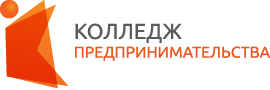 РАБОЧАЯ ПРОГРАММА УЧЕБНОЙ ДИСЦИПЛИНЫФизическая культура2020Рабочая программа общеобразовательной учебной дисциплины предназначена для изучения в профессиональных образовательных организациях СПО, реализующих образовательную программу среднего общего образования в пределах освоения программы подготовки квалифицированных рабочих, служащих и специалистов среднего звена (ППССЗ и ППКРС СПО) на базе основного общего образования при подготовке квалифицированных рабочих, служащих и специалистов среднего звена. Рабочая программа разработана на основе требований ФГОС среднего общего образования, предъявляемых к структуре, содержанию и результатам освоения учебной дисциплины, в соответствии с Рекомендациями по организации получения среднего общего образования в пределах освоения образовательных программ среднего профессионального образования на базе основного общего образования с учетом требований федеральных государственных образовательных стандартов и получаемой профессии или специальности среднего профессионального образования (письмо Департамента государственной политики в сфере подготовки рабочих кадров и ДПО Минобрнауки России от 17.03.2015 № 06-259), с учетом Примерной основной образовательной программы среднего общего образования, одобренной решением федерального учебно-методического объединения по общему образованию (протокол от 28 июня 2016 г. № 2/16-з).Организация-разработчик: государственное автономное учреждение Калининградской области профессиональная образовательная организация «Колледж предпринимательства»Разработчик:Болдинова А.О. - ГАУ КО «Колледж предпринимательства», преподавательРабочая программа учебной дисциплины рассмотрена на заседании отделения общеобразовательных дисциплин. Протокол № 1 от 31.08.2020 г.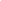 СОДЕРЖАНИЕПАСПОРТ РАБОЧЕЙ ПРОГРАММЫ УЧЕБНОЙ ДИСЦИПЛИНЫСТРУКТУРА И СОДЕРЖАНИЕ УЧЕБНОЙ ДИСЦИПЛИНЫУСЛОВИЯ РЕАЛИЗАЦИИ РАБОЧЕЙ ПРОГРАММЫ УЧЕБНОЙ ДИСЦИПЛИНЫКОНТРОЛЬ И ОЦЕНКА РЕЗУЛЬТАТОВ ОСВОЕНИЯ УЧЕБНОЙ ДИСЦИПЛИНЫПАСПОРТ РАБОЧЕЙ ПРОГРАММЫ УЧЕБНОЙ ДИСЦИПЛИНЫФизическая культура1.1. Область применения рабочей программыРабочая программа учебной дисциплины является частью программы подготовки специалистов среднего звена, обучающихся на базе основного общего образования, разработанной в соответствии с Рекомендациями Министерства образования и науки РФ по организации получения среднего общего образования в пределах освоения образовательных программ среднего профессионального образования на базе основного общего образования с учетом требований федеральных государственных образовательных стандартов и получаемой профессии или специальности среднего профессионального образования для использования в работе профессиональных образовательных организаций  (письмо Департамента государственной политики в сфере подготовки рабочих кадров от от 17 марта 2015 г. N 06-259)1.2. Место дисциплины в структуре программы подготовки специалистов среднего звена:Учебная дисциплина Основы философии является дисциплиной общего гуманитарного и социально-экономического учебного цикла.В профессиональной образовательной организации, учебная дисциплина Основы философии изучается в общем гуманитарном и социально-экономическом учебном цикле учебного плана ППКРС и ППССЗ на базе основного общего образования с получением среднего общего образования.В учебном плане ППКРС и ППССЗ учебная дисциплина Основы философии входит в состав дисциплин профессиональной подготовки, формируемых из обязательных предметных областей ФГОС среднего общего образования, для профессий и специальностей СПО.Цели и задачи учебной дисциплины - требования к результатам освоения учебной дисциплины:В результате освоения дисциплины обучающийся должен:уметь:использовать физкультурно-оздоровительную деятельность для укрепления здоровья, достижения жизненных и профессиональных целей.знать:о роли физической культуры в общекультурном, профессиональном и социальном развитии человека;основы здорового образа жизни.Рекомендуемое количество часов на освоение программы дисциплины:максимальной учебной нагрузки обучающегося 161 часа, в том числе:обязательной аудиторной учебной нагрузки обучающегося 147 часов;самостоятельной работы обучающегося 14 часаСТРУКТУРА И СОДЕРЖАНИЕ УЧЕБНОЙ ДИСЦИПЛИНЫФизическая культура2.1. Объем учебной дисциплины и виды учебной работыТематический план и содержание учебной дисциплины Физическая культура по курсам обучения 2 курс.Для характеристики уровня освоения учебного материала используются следующие обозначения:- ознакомительный (узнавание ранее изученных объектов, свойств);- репродуктивный (выполнение деятельности по образцу, инструкции или под руководством)- продуктивный (планирование и самостоятельное выполнение деятельности, решение проблемных задач)Тематический план и содержание учебной дисциплины Физическая культура по курсам обучения 3 курс.Для характеристики уровня освоения учебного материала используются следующие обозначения:- ознакомительный (узнавание ранее изученных объектов, свойств);- репродуктивный (выполнение деятельности по образцу, инструкции или под руководством)Тематический план и содержание учебной дисциплины Физическая культура по курсам обучения 4 курс.Для характеристики уровня освоения учебного материала используются следующие обозначения:- ознакомительный (узнавание ранее изученных объектов, свойств);- репродуктивный (выполнение деятельности по образцу, инструкции или под руководством)- продуктивный (планирование и самостоятельное выполнение деятельности, решение проблемных задач)УСЛОВИЯ РЕАЛИЗАЦИИ РАБОЧЕЙ ПРОГРАММЫ УЧЕБНОЙ ДИСЦИПЛИНЫ3.1. Требования к минимальному материально-техническому обеспечениюРеализация рабочей программы учебной дисциплины требует наличия спортивного зала.Оборудование:наличие спортивного зала, стадиона, тренажерного зала;наличие спортивного инвентаря (мячи, футбольные стойки, гимнастические маты, перекладины, брусья, гимнастические козлы, кони и др.).Информационное обеспечение обученияПеречень рекомендуемых учебных изданий, Интернет-ресурсов, дополнительной литературыОсновные источники:Лях В.И., Зданевич А.А. Физическая культура 10—11 кл. — М., 2011.Бирюкова А.А. Спортивный массаж: учебник для вузов. — М., 2016.Решетников Н.В., Кислицын Ю.Л. Физическая культура: учеб, пособия для студентов СПО. —М., 2015.Хрущев С.В. Физическая культура детей заболеванием органов дыхания: учеб, пособие для вузов. — М., 2016.Дополнительные источники:Барчуков И.С. Физическая культура. — М., 2013.Бишаева А.А., Зимин В.Н. Физическое воспитание и валеология: учебное пособие для студентов вузов: в 3 ч. Физическое воспитание молодежи с профессиональной и валеологической направленностью. — Кострома, 2013.Вайнер Э.Н. Валеология. — М., 2012.Вайнер Э.Н., Волынская Е.В. Валеология: учебный практикум. — М., 2012.Дмитриев А.А. Физическая культура в специальном образовании. — М., 2016.Методические рекомендации: Здоровьесберегающие технологии в общеобразовательной школе / под ред. М.М.Безруких, В.Д.Сонькина. — М., 2012.Решетников Н.В. Физическая культура. — М., 2012Туревский И.М. Самостоятельная работа студентов факультетов физической культуры. — М., 2015.КОНТРОЛЬ И ОЦЕНКА РЕЗУЛЬТАТОВ ОСВОЕНИЯ УЧЕБНОЙ ДИСЦИПЛИНЫКонтроль и оценка результатов освоения учебной дисциплины осуществляется преподавателем в процессе проведения теоретических и практических занятий, тестирования, а также выполнения обучающимися индивидуальных заданий, проектов, исследований.Вид учебной работыОбъем часовМаксимальная учебная нагрузка (всего)161Обязательная аудиторная учебная нагрузка (всего) 147в том числе:        теоретическое обучение34        практические занятия113Самостоятельная работа обучающегося (всего)14в том числе:подготовка рефератов и сообщений14Итоговая аттестация в форме дифференцированного зачетаИтоговая аттестация в форме дифференцированного зачетаНаименование разделов и темСодержание учебного материала, лабораторные работы и практические занятия, самостоятельная работа обучающихсяСодержание учебного материала, лабораторные работы и практические занятия, самостоятельная работа обучающихсяОбъем часовУровень освоения12234Раздел 1. Социально-культурные, психолого-педагогические и медико-биологические основыРаздел 1. Социально-культурные, психолого-педагогические и медико-биологические основыРаздел 1. Социально-культурные, психолого-педагогические и медико-биологические основыТема 1.1 Влияние физических упражнений на центральную нервную системуСодержание учебного материалаСодержание учебного материала2Тема 1.1 Влияние физических упражнений на центральную нервную систему1Основные понятия: физическая культура и спорт1Тема 1.1 Влияние физических упражнений на центральную нервную систему2Физическое воспитание самовоспитание и самообразование1Тема 1.1 Влияние физических упражнений на центральную нервную систему3Ценности физической культуры, ценностное отношение и ориентация, физическое развитие, физическая и его организации1Тема 1.1 Влияние физических упражнений на центральную нервную систему4Физическое самовоспитание и самосовершенствование в здоровом образе жизни1Тема 1.1 Влияние физических упражнений на центральную нервную систему5Критерии эффективности здорового образа жизни1Тема 1.1 Влияние физических упражнений на центральную нервную систему6Влияние двигательной активности на всестороннее развитие физических способностей, укрепления здоровья и обеспечение высокой работоспособности1Тема 1.1 Влияние физических упражнений на центральную нервную систему7Воспитание психологических черт личности посредством физических упражнений1Раздел 2. Легкая атлетикаРаздел 2. Легкая атлетикаРаздел 2. Легкая атлетика21Тема 2.1 .Совершенствование техники бега на короткие дистанции: техника низкого старта, стартового ускорения, бег по дистанции, финиширование, специальные упражненияСодержание учебного материалаСодержание учебного материала3Тема 2.1 .Совершенствование техники бега на короткие дистанции: техника низкого старта, стартового ускорения, бег по дистанции, финиширование, специальные упражнения1Биомеханические основы техники бега; техника низкого старта; старты и стартовые ускорения; бег по дистанции03Тема 2.1 .Совершенствование техники бега на короткие дистанции: техника низкого старта, стартового ускорения, бег по дистанции, финиширование, специальные упражнения2Финиширование, специальные упражнения03Тема 2.1 .Совершенствование техники бега на короткие дистанции: техника низкого старта, стартового ускорения, бег по дистанции, финиширование, специальные упражненияПрактические занятияПрактические занятия2Тема 2.1 .Совершенствование техники бега на короткие дистанции: техника низкого старта, стартового ускорения, бег по дистанции, финиширование, специальные упражнения1Отработка техники финишированияТема 2.1 .Совершенствование техники бега на короткие дистанции: техника низкого старта, стартового ускорения, бег по дистанции, финиширование, специальные упражнения2Отработка основы техники бегаТема 2.1 .Совершенствование техники бега на короткие дистанции: техника низкого старта, стартового ускорения, бег по дистанции, финиширование, специальные упражненияСамостоятельная работа обучающихсяСамостоятельная работа обучающихся1Тема 2.1 .Совершенствование техники бега на короткие дистанции: техника низкого старта, стартового ускорения, бег по дистанции, финиширование, специальные упражнения1Утренняя гимнастика, оздоровительный бегТема 2.2.Челночный бег 10x10Содержание учебного материалСодержание учебного материал4Тема 2.2.Челночный бег 10x101Совершенствование техники низкого старта03выполнения поворотов при челночном беге, 10x10.Финиширование3Финиширование3выполнения поворотов при челночном беге, 10x10.ФинишированиеПрактические занятияПрактические занятия2выполнения поворотов при челночном беге, 10x10.Финиширование1Отработка техники низкого стартавыполнения поворотов при челночном беге, 10x10.Финиширование2Выполнения поворотов при челночном бегевыполнения поворотов при челночном беге, 10x10.ФинишированиеСамостоятельная работа обучающихсяСамостоятельная работа обучающихся2выполнения поворотов при челночном беге, 10x10.Финиширование1Длительный кросс до 15-18 минутТема 2.3. Бег на средние дистанции. Стартовый разбег, ускорение, набегание на финишную лентуСодержание учебного материалаСодержание учебного материала4Тема 2.3. Бег на средние дистанции. Стартовый разбег, ускорение, набегание на финишную ленту1Бег на средние дистанции.03Тема 2.3. Бег на средние дистанции. Стартовый разбег, ускорение, набегание на финишную ленту2Стартовый разбег, ускорение, набегание на финишную ленту03Тема 2.3. Бег на средние дистанции. Стартовый разбег, ускорение, набегание на финишную лентуПрактические занятияПрактические занятия2Тема 2.3. Бег на средние дистанции. Стартовый разбег, ускорение, набегание на финишную ленту1Отработка бега на средние дистанцииТема 2.3. Бег на средние дистанции. Стартовый разбег, ускорение, набегание на финишную ленту2Выполнение стартового разбега и финишированияТема 2.3. Бег на средние дистанции. Стартовый разбег, ускорение, набегание на финишную лентуСамостоятельная работа обучающихсяСамостоятельная работа обучающихся2Тема 2.3. Бег на средние дистанции. Стартовый разбег, ускорение, набегание на финишную ленту1Специальные упражнения прыгуна (многоскоки, ускорения, маховые упражнения для рук и ног)Тема 2.4. Бег на длинные дистанции. Техника выполнения бега на длинные дистанцииСодержание учебного материалаСодержание учебного материала6Тема 2.4. Бег на длинные дистанции. Техника выполнения бега на длинные дистанции1Техника выполнения бега на длинные дистанции03Тема 2.4. Бег на длинные дистанции. Техника выполнения бега на длинные дистанции2Правильное ритмичное дыхание03Тема 2.4. Бег на длинные дистанции. Техника выполнения бега на длинные дистанции3Финиширование с максимальной скоростью03Тема 2.4. Бег на длинные дистанции. Техника выполнения бега на длинные дистанцииПрактические занятияПрактические занятия4Тема 2.4. Бег на длинные дистанции. Техника выполнения бега на длинные дистанции1Отработка бега на длинные дистанцииТема 2.4. Бег на длинные дистанции. Техника выполнения бега на длинные дистанции2Выполнение дыханияТема 2.4. Бег на длинные дистанции. Техника выполнения бега на длинные дистанции3Отработка финишированияТема 2.4. Бег на длинные дистанции. Техника выполнения бега на длинные дистанцииСамостоятельная работа обучающихсяСамостоятельная работа обучающихся2Тема 2.4. Бег на длинные дистанции. Техника выполнения бега на длинные дистанции1Бег с максимальным ускорениемТема 2.5.Прыжки в длину Фаза прыжков в длинуСодержание учебного материалаСодержание учебного материала6Тема 2.5.Прыжки в длину Фаза прыжков в длину1Фаза прыжков в длину03Тема 2.5.Прыжки в длину Фаза прыжков в длину2Разбег, отталкивание, полет, приземление03Тема 2.5.Прыжки в длину Фаза прыжков в длинуПрактические занятияПрактические занятия4Тема 2.5.Прыжки в длину Фаза прыжков в длину1Выполнение прыжков в длинуТема 2.5.Прыжки в длину Фаза прыжков в длину2Выполнение приземленияСамостоятельная работа обучающихсяСамостоятельная работа обучающихся21Упражнения для укрепления мышц плечевого пояса, ног.Тема 2.6. Совершенствование техники толкание ядра (д.- 500 гр.,Ю.-700 гр.)Содержание учебного материалаСодержание учебного материала6Тема 2.6. Совершенствование техники толкание ядра (д.- 500 гр.,Ю.-700 гр.)1Техника безопасности при толкании03Тема 2.6. Совершенствование техники толкание ядра (д.- 500 гр.,Ю.-700 гр.)2Биомеханические основы техники толкани03Тема 2.6. Совершенствование техники толкание ядра (д.- 500 гр.,Ю.-700 гр.)3Держание ядра, разбег, заключительная часть разбега03Тема 2.6. Совершенствование техники толкание ядра (д.- 500 гр.,Ю.-700 гр.)Практические занятияПрактические занятия4Тема 2.6. Совершенствование техники толкание ядра (д.- 500 гр.,Ю.-700 гр.)1Отработка держания ядраТема 2.6. Совершенствование техники толкание ядра (д.- 500 гр.,Ю.-700 гр.)2Отработка разбега, и заключительной частиТема 2.6. Совершенствование техники толкание ядра (д.- 500 гр.,Ю.-700 гр.)Самостоятельная работа обучающихсяСамостоятельная работа обучающихся2Тема 2.6. Совершенствование техники толкание ядра (д.- 500 гр.,Ю.-700 гр.)1Утренние прогулкиТема 2.6. Совершенствование техники толкание ядра (д.- 500 гр.,Ю.-700 гр.)2Бег трусцойТема 2.7. Эстафетный бегСодержание учебного материалаСодержание учебного материала4Тема 2.7. Эстафетный бег1Порядок передачи эстафетной палочки03Тема 2.7. Эстафетный бег2Положение рук при передаче эстафетной палочки десятиметровый «коридор»03Тема 2.7. Эстафетный бегПрактические занятияПрактические занятия2Тема 2.7. Эстафетный бег1Отработка передачи эстафетной палочкиТема 2.7. Эстафетный бегСамостоятельная работа обучающихсяСамостоятельная работа обучающихся2Тема 2.7. Эстафетный бег1Бег с ускорениемТема 2.7. Эстафетный бег2Равномерный бегТема2.8.Метание гранаты 700 грСодержание учебного материалаСодержание учебного материала6Тема2.8.Метание гранаты 700 гр1Метание гранаты 700 гр03Тема2.8.Метание гранаты 700 гр2Строгое соблюдение фаз метания, положение рук, ног, туловища при метании03Тема2.8.Метание гранаты 700 грПрактические занятияПрактические занятия4Тема2.8.Метание гранаты 700 гр1Отработка соблюдений фаз метанияТема2.8.Метание гранаты 700 грСамостоятельная работа обучающихсяСамостоятельная работа обучающихся2Тема2.8.Метание гранаты 700 гр1Метание камняТема2.8.Метание гранаты 700 гр2ОтжиманияРаздел 3. Профессионально прикладная физическая подготовка (ППФП)Раздел 3. Профессионально прикладная физическая подготовка (ППФП)Раздел 3. Профессионально прикладная физическая подготовка (ППФП)14Тема З.1.Развитие силовых качеств, подтягивание на перекладинеСодержание учебного материалаСодержание учебного материала6Тема З.1.Развитие силовых качеств, подтягивание на перекладине1Подтягивание на перекладине 8, 10, 12 раз (хват сверху).03Тема З.1.Развитие силовых качеств, подтягивание на перекладинеПрактические занятияПрактические занятия4Тема З.1.Развитие силовых качеств, подтягивание на перекладине1Отработка подтягиванийТема З.1.Развитие силовых качеств, подтягивание на перекладинеСамостоятельная работа обучающихсяСамостоятельная работа обучающихся2Тема З.1.Развитие силовых качеств, подтягивание на перекладине1Подтягивания хват сверхуТема З.1.Развитие силовых качеств, подтягивание на перекладине2Подтягивания хват снизуТема 3.2.Лазание по канатуСодержание учебного материалаСодержание учебного материала6Тема 3.2.Лазание по канату1Лазание по канату ноги скрестно, движения ритмично, по прямой с помощью ног03Тема 3.2.Лазание по канату2Лазание по канату без помощи ног03Тема 3.2.Лазание по канатуПрактические занятияПрактические занятия3Тема 3.2.Лазание по канату1Отработка лазания по канату без помощи ногТема 3.2.Лазание по канату2Отработка лазания по канату ноги скрестноТема 3.2.Лазание по канатуСамостоятельная работа обучающихсяСамостоятельная работа обучающихся2Тема 3.2.Лазание по канату1Лазание по верёвкеТема З.З.Опорный прыжок через козлаСодержание учебного материалаСодержание учебного материала5Тема З.З.Опорный прыжок через козла1Опорный прыжок через козла в длину, ноги врозь Н-125 см03Тема З.З.Опорный прыжок через козла2Опорный прыжок через козла в длину, согнув ноги Н-12003Тема З.З.Опорный прыжок через козлаПрактические занятияПрактические занятия3Тема З.З.Опорный прыжок через козла1Отработка опорного прыжка ноги врозьТема З.З.Опорный прыжок через козла2Отработка опорного прыжка ноги согнутыеТема З.З.Опорный прыжок через козлаСамостоятельная работа обучающихсяСамостоятельная работа обучающихся2Тема З.З.Опорный прыжок через козла1Прыжки вверхТема 3.4. Упражнения с гирямиСодержание учебного материалаСодержание учебного материала5Тема 3.4. Упражнения с гирями1Толчок двух гирь от груди (по 16 кг)03Тема 3.4. Упражнения с гирями2Рывок одной поочередно03Тема 3.4. Упражнения с гирямиПрактические занятияПрактические занятия3Тема 3.4. Упражнения с гирями1Отработка рывка гирьТема 3.4. Упражнения с гирямиСамостоятельная работа обучающихсяСамостоятельная работа обучающихся2Тема 3.4. Упражнения с гирями1Поднимание тяжестей2ОтжиманияРаздел 4. ВолейболРаздел 4. ВолейболРаздел 4. Волейбол22Тема 4.1 .Стартовые стойки в волейболеСодержание учебного материалаСодержание учебного материала6Тема 4.1 .Стартовые стойки в волейболе1Подачи; верхняя, нижняя, передача мяча03Тема 4.1 .Стартовые стойки в волейболеПрактические занятияПрактические занятия4Тема 4.1 .Стартовые стойки в волейболе1Отработка подач и передач мячаТема 4.1 .Стартовые стойки в волейболеСамостоятельная работа обучающихсяСамостоятельная работа обучающихся2Тема 4.1 .Стартовые стойки в волейболе1Набивание мяча от стеныТема 4.1 .Стартовые стойки в волейболе2Подачи мячаТема 4.2.Упражнения для изучения техники перемещений на площадкеСодержание учебного материалаСодержание учебного материала6Тема 4.2.Упражнения для изучения техники перемещений на площадке1Совершенствование техники перемещения и стойки игрока03Тема 4.2.Упражнения для изучения техники перемещений на площадке2Передвижение, ходьба, прыжки (стойка игрока, работа рук и ног во время перемещений, остановок)03Тема 4.2.Упражнения для изучения техники перемещений на площадке3Основная стойка, перемещение вперед, назад, вправо, влево03Тема 4.2.Упражнения для изучения техники перемещений на площадкеПрактические занятияПрактические занятия4Тема 4.2.Упражнения для изучения техники перемещений на площадке1Отработка стойки игрокаТема 4.2.Упражнения для изучения техники перемещений на площадке2Отработка передвижения, ходьбы, прыжковТема 4.2.Упражнения для изучения техники перемещений на площадке3Отработка основной стойкиТема 4.2.Упражнения для изучения техники перемещений на площадкеСамостоятельная работа обучающихсяСамостоятельная работа обучающихся2Тема 4.2.Упражнения для изучения техники перемещений на площадке1Перемещение по площадкеТема 4.2.Упражнения для изучения техники перемещений на площадке2Набивание мячаТема 4.3Совершенствование подач, передач, верхних, нижних, двусторонняя игра. Исправление (коррекция) ошибокСодержание учебного материалаСодержание учебного материала6Тема 4.3Совершенствование подач, передач, верхних, нижних, двусторонняя игра. Исправление (коррекция) ошибок1Совершенствование техники нижней прямой и боковой подачи мяча03Тема 4.3Совершенствование подач, передач, верхних, нижних, двусторонняя игра. Исправление (коррекция) ошибок2Стойка во время подачи, работа рук и ног03Тема 4.3Совершенствование подач, передач, верхних, нижних, двусторонняя игра. Исправление (коррекция) ошибок3Совершенствование техники верхней прямой подачи (стойка ,работа рук и ног)03Тема 4.3Совершенствование подач, передач, верхних, нижних, двусторонняя игра. Исправление (коррекция) ошибокПрактические занятияПрактические занятия4Тема 4.3Совершенствование подач, передач, верхних, нижних, двусторонняя игра. Исправление (коррекция) ошибок1Отработка нижней прямой и боковой подачи мячаТема 4.3Совершенствование подач, передач, верхних, нижних, двусторонняя игра. Исправление (коррекция) ошибок2Отработка стойки игрокаТема 4.3Совершенствование подач, передач, верхних, нижних, двусторонняя игра. Исправление (коррекция) ошибок3Отработка верхней подачи мячаТема 4.3Совершенствование подач, передач, верхних, нижних, двусторонняя игра. Исправление (коррекция) ошибокСамостоятельная работа обучающихсяСамостоятельная работа обучающихся2Тема 4.3Совершенствование подач, передач, верхних, нижних, двусторонняя игра. Исправление (коррекция) ошибок1Стойка игрока2Верхние подачи мячаТема 4.4.Содержание учебного материала:^Содержание учебного материала:^6Прямой нападающий удар-техника1Прямой нападающий удар-техника выполнения03выполнения. Согласованность2Согласованность действий игроков3действий игроков. Двусторонняя3Двусторонняя игра3игра. Устранение ошибок4Устранение ошибок3Практические занятияПрактические занятия61Отработка прямого нападающего удара2Выполнение действий игроковСамостоятельная работа обучающихсяСамостоятельная работа обучающихся21Нападающий удар2Прыжки вверхТема 4.5.Техника выполненияСодержание учебного материалаСодержание учебного материала6подач, передач, приемов1Техника выполнения подач, передач, приемов нападающего удара03нападающего удара, блокирование2Блокирование от прямого нападающего удара3от прямого нападающего удара,3Техники и тактики игры, двустороння игра3техники и тактики игры,4Исправление ошибок3двустороння игра. ИсправлениеПрактические занятияПрактические занятия4ошибок1Отработка подач, передач, приёмов нападающего удара2Отработка блокирования прямого удара3Отработка техники и тактики игрыСамостоятельная работа обучающихсяСамостоятельная работа обучающихся21Разработать технику и тактику игры2Выпрыгивания из приседаРаздел 5. БаскетболРаздел 5. БаскетболРаздел 5. Баскетбол22Тема 5.1.Технические приемыСодержание учебного материалаСодержание учебного материала6владения мячом, подачами,1Технические приемы владения мячом03передачами, ловли одной рукой,2Подачами, передачами, ловли одной рукой двумя руками в стойке3двумя руками в стойке, в движении3В движении с различной скоростью и в различном направлении3с различной скоростью и вПрактические занятияПрактические занятия4различном направлении1Отработка владения мяча2Отработка подач, передач, ловли одной рукойСамостоятельная работа обучающихсяСамостоятельная работа обучающихся21Перемещение по зонам площадкиТема 5.2. Прыжки вверх толчком двумя ногами (с места). Прыжки вверх толчком одной ногой в движении. Остановка игрока. Повороты влево, вправоСодержание учебного материала:Содержание учебного материала:4Тема 5.2. Прыжки вверх толчком двумя ногами (с места). Прыжки вверх толчком одной ногой в движении. Остановка игрока. Повороты влево, вправо1Прыжки вверх толчком двумя ногами (с места)03Тема 5.2. Прыжки вверх толчком двумя ногами (с места). Прыжки вверх толчком одной ногой в движении. Остановка игрока. Повороты влево, вправо2Прыжки вверх толчком одной ногой в движении03Тема 5.2. Прыжки вверх толчком двумя ногами (с места). Прыжки вверх толчком одной ногой в движении. Остановка игрока. Повороты влево, вправо3Остановка игрока03Тема 5.2. Прыжки вверх толчком двумя ногами (с места). Прыжки вверх толчком одной ногой в движении. Остановка игрока. Повороты влево, вправо4Повороты влево, вправо03Тема 5.2. Прыжки вверх толчком двумя ногами (с места). Прыжки вверх толчком одной ногой в движении. Остановка игрока. Повороты влево, вправоПрактические занятияПрактические занятия2Тема 5.2. Прыжки вверх толчком двумя ногами (с места). Прыжки вверх толчком одной ногой в движении. Остановка игрока. Повороты влево, вправо1Отработка прыжков вверх толчком одной, двумя ногамиТема 5.2. Прыжки вверх толчком двумя ногами (с места). Прыжки вверх толчком одной ногой в движении. Остановка игрока. Повороты влево, вправо2Отработка поворотов игрокаТема 5.2. Прыжки вверх толчком двумя ногами (с места). Прыжки вверх толчком одной ногой в движении. Остановка игрока. Повороты влево, вправоСамостоятельная работа обучающихсяСамостоятельная работа обучающихся2Тема 5.2. Прыжки вверх толчком двумя ногами (с места). Прыжки вверх толчком одной ногой в движении. Остановка игрока. Повороты влево, вправо1Набивание мяча одной рукойТема 5.3.Техника выполнения приёмов при нападенииСодержание учебного материала:Содержание учебного материала:6Тема 5.3.Техника выполнения приёмов при нападении1Техника выполнения приёмов при нападении03Тема 5.3.Техника выполнения приёмов при нападении2Ловля одной рукой03Тема 5.3.Техника выполнения приёмов при нападении3Ловля двумя руками03Тема 5.3.Техника выполнения приёмов при нападении4Ловля мяча с остановкой03Тема 5.3.Техника выполнения приёмов при нападенииПрактические занятияПрактические занятия4Тема 5.3.Техника выполнения приёмов при нападении1Отработка ловли мячаТема 5.3.Техника выполнения приёмов при нападенииСамостоятельная работа обучающихся:Самостоятельная работа обучающихся:2Тема 5.3.Техника выполнения приёмов при нападении1Ловля мяча с остановкойТема 5.4.Передача мяча от груди, передача мяча от плеча, ловля мяча и передача мяча в движенииСодержание учебного материалаСодержание учебного материала6Тема 5.4.Передача мяча от груди, передача мяча от плеча, ловля мяча и передача мяча в движении1Передача мяча от груди03Тема 5.4.Передача мяча от груди, передача мяча от плеча, ловля мяча и передача мяча в движении2Передача мяча от плеча03Тема 5.4.Передача мяча от груди, передача мяча от плеча, ловля мяча и передача мяча в движении3Ловля мяча и передача мяча в движении03Тема 5.4.Передача мяча от груди, передача мяча от плеча, ловля мяча и передача мяча в движенииПрактические занятияПрактические занятия4Тема 5.4.Передача мяча от груди, передача мяча от плеча, ловля мяча и передача мяча в движении1Отработка броска мяча от плечаТема 5.4.Передача мяча от груди, передача мяча от плеча, ловля мяча и передача мяча в движении2Отработка броска мяча от грудиТема 5.4.Передача мяча от груди, передача мяча от плеча, ловля мяча и передача мяча в движении3Отработка передачи мяча в движенииТема 5.4.Передача мяча от груди, передача мяча от плеча, ловля мяча и передача мяча в движенииСамостоятельная работа обучающихсяСамостоятельная работа обучающихся2Тема 5.4.Передача мяча от груди, передача мяча от плеча, ловля мяча и передача мяча в движении1Броски мяча от груди и плечаТема 5.5.Содержание учебного материала:Содержание учебного материала:6Ведение мяча правой, левой, шагом, бегом1Броски мяча двумя руками сверху03Ведение мяча правой, левой, шагом, бегом2Бросок одной рукой сверху, снизу03Ведение мяча правой, левой, шагом, бегом3Бросок одной рукой сверху в движении03Ведение мяча правой, левой, шагом, бегомПрактические занятияПрактические занятия4Ведение мяча правой, левой, шагом, бегом1Отработка бросков мяча двумя рукамиВедение мяча правой, левой, шагом, бегом2Отработка бросков одной рукой, сверху, снизуВедение мяча правой, левой, шагом, бегомСамостоятельная работа обучающихсяСамостоятельная работа обучающихся2Ведение мяча правой, левой, шагом, бегом1Упражнения на укрепление мышц кистейВедение мяча правой, левой, шагом, бегом2Плечевого поясаВедение мяча правой, левой, шагом, бегом3Брюшного пресса мышц ногТема 5.6. Техника выполнения защиты, стойка с выставленной вперед ногой, стойка с расположением стоп на одной линии, выравнивание, выбивание, накрывание и перехват мячаСодержание учебного материалаСодержание учебного материала4Тема 5.6. Техника выполнения защиты, стойка с выставленной вперед ногой, стойка с расположением стоп на одной линии, выравнивание, выбивание, накрывание и перехват мяча1Техника выполнения защиты03Тема 5.6. Техника выполнения защиты, стойка с выставленной вперед ногой, стойка с расположением стоп на одной линии, выравнивание, выбивание, накрывание и перехват мяча2Стойка с выставленной вперед ногой03Тема 5.6. Техника выполнения защиты, стойка с выставленной вперед ногой, стойка с расположением стоп на одной линии, выравнивание, выбивание, накрывание и перехват мяча3Стойка с расположением стоп на одной линии03Тема 5.6. Техника выполнения защиты, стойка с выставленной вперед ногой, стойка с расположением стоп на одной линии, выравнивание, выбивание, накрывание и перехват мяча4Выравнивание, выбивание, накрывание и перехват мяча03Тема 5.6. Техника выполнения защиты, стойка с выставленной вперед ногой, стойка с расположением стоп на одной линии, выравнивание, выбивание, накрывание и перехват мячаПрактические занятияПрактические занятия2Тема 5.6. Техника выполнения защиты, стойка с выставленной вперед ногой, стойка с расположением стоп на одной линии, выравнивание, выбивание, накрывание и перехват мяча1Отработка стойки защитыТема 5.6. Техника выполнения защиты, стойка с выставленной вперед ногой, стойка с расположением стоп на одной линии, выравнивание, выбивание, накрывание и перехват мяча2Отработка стоп на одной линииТема 5.6. Техника выполнения защиты, стойка с выставленной вперед ногой, стойка с расположением стоп на одной линии, выравнивание, выбивание, накрывание и перехват мячаСамостоятельная работа обучающихсяСамостоятельная работа обучающихся2Тема 5.6. Техника выполнения защиты, стойка с выставленной вперед ногой, стойка с расположением стоп на одной линии, выравнивание, выбивание, накрывание и перехват мяча1Стойки игрокаРаздел 6. ГимнастикаРаздел 6. ГимнастикаРаздел 6. Гимнастика20Тема 6.1. .Строевые приёмыСодержание учебного материалаСодержание учебного материала7Тема 6.1. .Строевые приёмы1Построение в колонну по1,2,3 перестроение из одношереножного строя в двухшереножный, трёхшереножный строй03Тема 6.1. .Строевые приёмы2Повороты на месте выход из 2х и Зх шереножного строя. "Становись!", "Равняйсь!", "Смирно!", "Вольно!", "Отставить!", "Правой (левой) - вольно!". "По порядку - Рассчитайсь!" и др. Повороты на месте03Тема 6.1. .Строевые приёмы3Обход. Противоход. Змейка. Петля открытая. Петля закрытая. Противоходы. Диагональ. Передвижения по точкам зала03Тема 6.1. .Строевые приёмы4Перестроение из колонны в круг, перестроение из одного круга в два, перестроение из одного круга в три035Размыкание по уставу ВС. Размыкание приставными шагами. Размыкания по распоряжению. Размыкания по направляющим в колоннах. Размыкание дугами3Практические занятияПрактические занятия51Отработка поворотов на месте2Отработка перестроенийСамостоятельная работа обучающихсяСамостоятельная работа обучающихся21Повороты на месте2Набивание мячаТема 6.2. АкробатикаСодержание учебного материалаСодержание учебного материала7Тема 6.2. Акробатика1Перекат в группировке03Тема 6.2. Акробатика2Перекат из упора присев03Тема 6.2. Акробатика3Перекат из стойки на коленях03Тема 6.2. Акробатика4Кувырок вперёд, назад03Тема 6.2. Акробатика5Переворот в сторону (влево, вправо)03Тема 6.2. Акробатика6Стойка на голове03Тема 6.2. Акробатика7Стойка на руках03Тема 6.2. АкробатикаПрактические занятияПрактические занятия5Тема 6.2. Акробатика1Отработка перекатов, кувырковТема 6.2. Акробатика2Отработка кувырковТема 6.2. Акробатика3Отработка переворотовТема 6.2. Акробатика4Отработка стойкиТема 6.2. АкробатикаСамостоятельная работа обучающихсяСамостоятельная работа обучающихся2Тема 6.2. Акробатика1КувыркиТема 6.2. Акробатика2Перевороты, перекатыТема 6.2. Акробатика3Стойки на голове, рукахТема 6.З.Упражнения на гимнастических снарядахСодержание учебного материалаСодержание учебного материала7Тема 6.З.Упражнения на гимнастических снарядах1Подтягивания на высокой перекладине на максимальное кол-во раз03Тема 6.З.Упражнения на гимнастических снарядах2Упражнения на брусьях: размахивание в упоре на руках03Тема 6.З.Упражнения на гимнастических снарядахПрактические занятияПрактические занятия5Тема 6.З.Упражнения на гимнастических снарядах1Отработка упражнений на гимнастических снарядахТема 6.З.Упражнения на гимнастических снарядахСамостоятельная работа обучающихсяСамостоятельная работа обучающихся21Упражнения на брусьяхТема 6.4.Упражнения на гимнастических снарядахСодержание учебного материалаСодержание учебного материала7Тема 6.4.Упражнения на гимнастических снарядах1Размахивание туловищем в висе на высокой перекладине03Тема 6.4.Упражнения на гимнастических снарядах2Подъём силой03Тема 6.4.Упражнения на гимнастических снарядах3Подъём переворотом (с помощью)03Тема 6.4.Упражнения на гимнастических снарядахПрактические занятияПрактические занятия5Тема 6.4.Упражнения на гимнастических снарядах1Отработка подъёма туловища на перекладинеТема 6.4.Упражнения на гимнастических снарядахСамостоятельная работа обучающихся:Самостоятельная работа обучающихся:2Тема 6.4.Упражнения на гимнастических снарядах1Подъём туловища, подъём переворотомРаздел 7. Кроссовая подготовкаРаздел 7. Кроссовая подготовкаРаздел 7. Кроссовая подготовка18Тема 7.1.Кроссовая подготовкаСпортивное положение бегунаУскорение на стартеСтартовое ускорение из положения с опорой одной рукой о дорожку.Бег 100 мСодержание учебного материалаСодержание учебного материала7Тема 7.1.Кроссовая подготовкаСпортивное положение бегунаУскорение на стартеСтартовое ускорение из положения с опорой одной рукой о дорожку.Бег 100 м1Спортивное положение бегуна03Тема 7.1.Кроссовая подготовкаСпортивное положение бегунаУскорение на стартеСтартовое ускорение из положения с опорой одной рукой о дорожку.Бег 100 м2Стартовое ускорение из положения стоя03Тема 7.1.Кроссовая подготовкаСпортивное положение бегунаУскорение на стартеСтартовое ускорение из положения с опорой одной рукой о дорожку.Бег 100 м3Ускорение на старте03Тема 7.1.Кроссовая подготовкаСпортивное положение бегунаУскорение на стартеСтартовое ускорение из положения с опорой одной рукой о дорожку.Бег 100 м4Опорой одной рукой о дорожку03Тема 7.1.Кроссовая подготовкаСпортивное положение бегунаУскорение на стартеСтартовое ускорение из положения с опорой одной рукой о дорожку.Бег 100 м5Бег 100 м03Тема 7.1.Кроссовая подготовкаСпортивное положение бегунаУскорение на стартеСтартовое ускорение из положения с опорой одной рукой о дорожку.Бег 100 мПрактические занятияПрактические занятия5Тема 7.1.Кроссовая подготовкаСпортивное положение бегунаУскорение на стартеСтартовое ускорение из положения с опорой одной рукой о дорожку.Бег 100 м1Отработка ускоренияТема 7.1.Кроссовая подготовкаСпортивное положение бегунаУскорение на стартеСтартовое ускорение из положения с опорой одной рукой о дорожку.Бег 100 м2Отработка опоры одной рукой о дорожкуТема 7.1.Кроссовая подготовкаСпортивное положение бегунаУскорение на стартеСтартовое ускорение из положения с опорой одной рукой о дорожку.Бег 100 м3Отработка бегаТема 7.1.Кроссовая подготовкаСпортивное положение бегунаУскорение на стартеСтартовое ускорение из положения с опорой одной рукой о дорожку.Бег 100 мСамостоятельная работа обучающихсяСамостоятельная работа обучающихся2Тема 7.1.Кроссовая подготовкаСпортивное положение бегунаУскорение на стартеСтартовое ускорение из положения с опорой одной рукой о дорожку.Бег 100 м1Бег с низкого стартаТема 7.2.Кроссовая подготовка Положение тела занимающихся в высоком старте.Положение тела занимающихся в равномерном бегеСодержание учебного материалаСодержание учебного материала7Тема 7.2.Кроссовая подготовка Положение тела занимающихся в высоком старте.Положение тела занимающихся в равномерном беге1Кроссовая подготовка03Тема 7.2.Кроссовая подготовка Положение тела занимающихся в высоком старте.Положение тела занимающихся в равномерном беге2Положение тела занимающихся в высоком старте.03Тема 7.2.Кроссовая подготовка Положение тела занимающихся в высоком старте.Положение тела занимающихся в равномерном беге3Положение тела занимающихся в равномерном беге03Тема 7.2.Кроссовая подготовка Положение тела занимающихся в высоком старте.Положение тела занимающихся в равномерном бегеПрактические занятияПрактические занятия5Тема 7.2.Кроссовая подготовка Положение тела занимающихся в высоком старте.Положение тела занимающихся в равномерном беге1Отработка положения тела в высоком стартеТема 7.2.Кроссовая подготовка Положение тела занимающихся в высоком старте.Положение тела занимающихся в равномерном беге2Отработка положения тела в равномерном бегеТема 7.2.Кроссовая подготовка Положение тела занимающихся в высоком старте.Положение тела занимающихся в равномерном бегеСамостоятельная работа обучающихсяСамостоятельная работа обучающихся2Тема 7.2.Кроссовая подготовка Положение тела занимающихся в высоком старте.Положение тела занимающихся в равномерном беге1Равномерный бегТема 7.3.Кроссовая подготовка.Бег с высоким подниманием бедраБег с отягощениемБег 500+1500Кросс 1000-1800 метрСодержание учебного материалаСодержание учебного материала7Тема 7.3.Кроссовая подготовка.Бег с высоким подниманием бедраБег с отягощениемБег 500+1500Кросс 1000-1800 метр1Бег с высоким подниманием бедра03Тема 7.3.Кроссовая подготовка.Бег с высоким подниманием бедраБег с отягощениемБег 500+1500Кросс 1000-1800 метр2Бег с отягощением03Тема 7.3.Кроссовая подготовка.Бег с высоким подниманием бедраБег с отягощениемБег 500+1500Кросс 1000-1800 метр3Бег 500+150003Тема 7.3.Кроссовая подготовка.Бег с высоким подниманием бедраБег с отягощениемБег 500+1500Кросс 1000-1800 метр4Кросс 1000-1800 метр03Тема 7.3.Кроссовая подготовка.Бег с высоким подниманием бедраБег с отягощениемБег 500+1500Кросс 1000-1800 метрПрактические занятияПрактические занятия5Тема 7.3.Кроссовая подготовка.Бег с высоким подниманием бедраБег с отягощениемБег 500+1500Кросс 1000-1800 метр1Отработка бега с отягощениямиТема 7.3.Кроссовая подготовка.Бег с высоким подниманием бедраБег с отягощениемБег 500+1500Кросс 1000-1800 метр2Выполнение кроссаТема 7.3.Кроссовая подготовка.Бег с высоким подниманием бедраБег с отягощениемБег 500+1500Кросс 1000-1800 метрСамостоятельная работа обучающихсяСамостоятельная работа обучающихся2Тема 7.3.Кроссовая подготовка.Бег с высоким подниманием бедраБег с отягощениемБег 500+1500Кросс 1000-1800 метркросс 1 км девушки 2 км юношикросс 1 км девушки 2 км юношиТема 7.4.Кроссовая подготовкаБег со старта с ускорениемБег с высоким подниманием бедраБег 500+500+1500Содержание учебного материалаСодержание учебного материала5Тема 7.4.Кроссовая подготовкаБег со старта с ускорениемБег с высоким подниманием бедраБег 500+500+15001Бег со старта с ускорением03Тема 7.4.Кроссовая подготовкаБег со старта с ускорениемБег с высоким подниманием бедраБег 500+500+15002Бег с высоким подниманием бедра03Тема 7.4.Кроссовая подготовкаБег со старта с ускорениемБег с высоким подниманием бедраБег 500+500+15003Бег 500+500+150003Тема 7.4.Кроссовая подготовкаБег со старта с ускорениемБег с высоким подниманием бедраБег 500+500+1500Практические занятияПрактические занятия3Тема 7.4.Кроссовая подготовкаБег со старта с ускорениемБег с высоким подниманием бедраБег 500+500+15001Отработка бега 500+500+1500Тема 7.4.Кроссовая подготовкаБег со старта с ускорениемБег с высоким подниманием бедраБег 500+500+1500Самостоятельная работа обучающихсяСамостоятельная работа обучающихся2Тема 7.4.Кроссовая подготовкаБег со старта с ускорениемБег с высоким подниманием бедраБег 500+500+15001Бег 500+500+1500Тема 7.4.Кроссовая подготовкаБег со старта с ускорениемБег с высоким подниманием бедраБег 500+500+15002Равномерный бегВсего:Всего:Всего:61Наименование разделов и темСодержание учебного материала, лабораторные работы и практические занятия, самостоятельная работа обучающихсяСодержание учебного материала, лабораторные работы и практические занятия, самостоятельная работа обучающихсяОбъем часовУровень освоения12234Раздел 1. Социально-культурные, психолого-педагогические и медико-биологические основыРаздел 1. Социально-культурные, психолого-педагогические и медико-биологические основыРаздел 1. Социально-культурные, психолого-педагогические и медико-биологические основыТема 1.1 Влияние физических упражнений на центральную нервную системуСодержание учебного материалаСодержание учебного материала2Тема 1.1 Влияние физических упражнений на центральную нервную систему1Основные понятия: физическая культура и спорт1Тема 1.1 Влияние физических упражнений на центральную нервную систему2Физическое воспитание самовоспитание и самообразование1Тема 1.1 Влияние физических упражнений на центральную нервную систему3Ценности физической культуры, ценностное отношение и ориентация, физическое развитие, физическая и его организации1Тема 1.1 Влияние физических упражнений на центральную нервную систему4Физическое самовоспитание и самосовершенствование в здоровом образе жизни1Тема 1.1 Влияние физических упражнений на центральную нервную систему5Критерии эффективности здорового образа жизни1Тема 1.1 Влияние физических упражнений на центральную нервную систему6Влияние двигательной активности на всестороннее развитие физических способностей, укрепления здоровья и обеспечение высокой работоспособности1Тема 1.1 Влияние физических упражнений на центральную нервную систему7Воспитание психологических черт личности посредством физических упражнений1Раздел 2. Легкая атлетикаРаздел 2. Легкая атлетикаРаздел 2. Легкая атлетика21Тема 2.1 .Совершенствование техники бега на короткие дистанции: техника низкого старта, стартового ускорения, бег по дистанции, финиширование, специальные упражненияСодержание учебного материалаСодержание учебного материала3Тема 2.1 .Совершенствование техники бега на короткие дистанции: техника низкого старта, стартового ускорения, бег по дистанции, финиширование, специальные упражнения1Биомеханические основы техники бега; техника низкого старта; старты и стартовые ускорения; бег по дистанции03Тема 2.1 .Совершенствование техники бега на короткие дистанции: техника низкого старта, стартового ускорения, бег по дистанции, финиширование, специальные упражнения2Финиширование, специальные упражнения03Тема 2.1 .Совершенствование техники бега на короткие дистанции: техника низкого старта, стартового ускорения, бег по дистанции, финиширование, специальные упражненияПрактические занятияПрактические занятия2Тема 2.1 .Совершенствование техники бега на короткие дистанции: техника низкого старта, стартового ускорения, бег по дистанции, финиширование, специальные упражнения1Отработка техники финишированияТема 2.1 .Совершенствование техники бега на короткие дистанции: техника низкого старта, стартового ускорения, бег по дистанции, финиширование, специальные упражнения2Отработка основы техники бегаТема 2.1 .Совершенствование техники бега на короткие дистанции: техника низкого старта, стартового ускорения, бег по дистанции, финиширование, специальные упражненияСамостоятельная работа обучающихсяСамостоятельная работа обучающихся1Тема 2.1 .Совершенствование техники бега на короткие дистанции: техника низкого старта, стартового ускорения, бег по дистанции, финиширование, специальные упражнения1Утренняя гимнастика, оздоровительный бегТема 2.2.Челночный бег 10x10Содержание учебного материалСодержание учебного материал4Тема 2.2.Челночный бег 10x101Совершенствование техники низкого старта03выполнения поворотов при челночном беге, 10x10.Финиширование3Финиширование3выполнения поворотов при челночном беге, 10x10.ФинишированиеПрактические занятияПрактические занятия2выполнения поворотов при челночном беге, 10x10.Финиширование1Отработка техники низкого стартавыполнения поворотов при челночном беге, 10x10.Финиширование2Выполнения поворотов при челночном бегевыполнения поворотов при челночном беге, 10x10.ФинишированиеСамостоятельная работа обучающихсяСамостоятельная работа обучающихся2выполнения поворотов при челночном беге, 10x10.Финиширование1Длительный кросс до 15-18 минутТема 2.3. Бег на средние дистанции. Стартовый разбег, ускорение, набегание на финишную лентуСодержание учебного материалаСодержание учебного материала4Тема 2.3. Бег на средние дистанции. Стартовый разбег, ускорение, набегание на финишную ленту1Бег на средние дистанции.03Тема 2.3. Бег на средние дистанции. Стартовый разбег, ускорение, набегание на финишную ленту2Стартовый разбег, ускорение, набегание на финишную ленту03Тема 2.3. Бег на средние дистанции. Стартовый разбег, ускорение, набегание на финишную лентуПрактические занятияПрактические занятия2Тема 2.3. Бег на средние дистанции. Стартовый разбег, ускорение, набегание на финишную ленту1Отработка бега на средние дистанцииТема 2.3. Бег на средние дистанции. Стартовый разбег, ускорение, набегание на финишную ленту2Выполнение стартового разбега и финишированияТема 2.3. Бег на средние дистанции. Стартовый разбег, ускорение, набегание на финишную лентуСамостоятельная работа обучающихсяСамостоятельная работа обучающихся2Тема 2.3. Бег на средние дистанции. Стартовый разбег, ускорение, набегание на финишную ленту1Специальные упражнения прыгуна (многоскоки, ускорения, маховые упражнения для рук и ног)Тема 2.4. Бег на длинные дистанции. Техника выполнения бега на длинные дистанцииСодержание учебного материалаСодержание учебного материала6Тема 2.4. Бег на длинные дистанции. Техника выполнения бега на длинные дистанции1Техника выполнения бега на длинные дистанции03Тема 2.4. Бег на длинные дистанции. Техника выполнения бега на длинные дистанции2Правильное ритмичное дыхание03Тема 2.4. Бег на длинные дистанции. Техника выполнения бега на длинные дистанции3Финиширование с максимальной скоростью03Тема 2.4. Бег на длинные дистанции. Техника выполнения бега на длинные дистанцииПрактические занятияПрактические занятия4Тема 2.4. Бег на длинные дистанции. Техника выполнения бега на длинные дистанции1Отработка бега на длинные дистанцииТема 2.4. Бег на длинные дистанции. Техника выполнения бега на длинные дистанции2Выполнение дыханияТема 2.4. Бег на длинные дистанции. Техника выполнения бега на длинные дистанции3Отработка финишированияТема 2.4. Бег на длинные дистанции. Техника выполнения бега на длинные дистанцииСамостоятельная работа обучающихсяСамостоятельная работа обучающихся2Тема 2.4. Бег на длинные дистанции. Техника выполнения бега на длинные дистанции1Бег с максимальным ускорениемТема 2.5.Прыжки в длину Фаза прыжков в длинуСодержание учебного материалаСодержание учебного материала6Тема 2.5.Прыжки в длину Фаза прыжков в длину1Фаза прыжков в длину03Тема 2.5.Прыжки в длину Фаза прыжков в длину2Разбег, отталкивание, полет, приземление03Тема 2.5.Прыжки в длину Фаза прыжков в длинуПрактические занятияПрактические занятия4Тема 2.5.Прыжки в длину Фаза прыжков в длину1Выполнение прыжков в длинуТема 2.5.Прыжки в длину Фаза прыжков в длину2Выполнение приземленияСамостоятельная работа обучающихсяСамостоятельная работа обучающихся21Упражнения для укрепления мышц плечевого пояса, ног.Тема 2.6. Совершенствование техники толкание ядра (д,- 500 гр.,Ю.-700 гр.)Содержание учебного материалаСодержание учебного материала6Тема 2.6. Совершенствование техники толкание ядра (д,- 500 гр.,Ю.-700 гр.)1Техника безопасности при толкании03Тема 2.6. Совершенствование техники толкание ядра (д,- 500 гр.,Ю.-700 гр.)2Биомеханические основы техники толкани03Тема 2.6. Совершенствование техники толкание ядра (д,- 500 гр.,Ю.-700 гр.)3Держание ядра, разбег, заключительная часть разбега03Тема 2.6. Совершенствование техники толкание ядра (д,- 500 гр.,Ю.-700 гр.)Практические занятияПрактические занятия4Тема 2.6. Совершенствование техники толкание ядра (д,- 500 гр.,Ю.-700 гр.)1Отработка держания ядраТема 2.6. Совершенствование техники толкание ядра (д,- 500 гр.,Ю.-700 гр.)2Отработка разбега, и заключительной частиТема 2.6. Совершенствование техники толкание ядра (д,- 500 гр.,Ю.-700 гр.)Самостоятельная работа обучающихсяСамостоятельная работа обучающихся2Тема 2.6. Совершенствование техники толкание ядра (д,- 500 гр.,Ю.-700 гр.)1Утренние прогулкиТема 2.6. Совершенствование техники толкание ядра (д,- 500 гр.,Ю.-700 гр.)2Бег трусцойТема 2.7. Эстафетный бегСодержание учебного материалаСодержание учебного материала4Тема 2.7. Эстафетный бег1Порядок передачи эстафетной палочки03Тема 2.7. Эстафетный бег2Положение рук при передаче эстафетной палочки десятиметровый «коридор»03Тема 2.7. Эстафетный бегПрактические занятияПрактические занятия2Тема 2.7. Эстафетный бег1Отработка передачи эстафетной палочкиТема 2.7. Эстафетный бегСамостоятельная работа обучающихсяСамостоятельная работа обучающихся2Тема 2.7. Эстафетный бег1Бег с ускорениемТема 2.7. Эстафетный бег2Равномерный бегТема 2.8.Метание гранаты 700 грСодержание учебного материалаСодержание учебного материала6Тема 2.8.Метание гранаты 700 гр1Метание гранаты 700 гр.03Тема 2.8.Метание гранаты 700 гр2Строгое соблюдение фаз метания, положение рук, ног, туловища при метании03Тема 2.8.Метание гранаты 700 грПрактические занятияПрактические занятия4Тема 2.8.Метание гранаты 700 гр1Отработка соблюдений фаз метанияТема 2.8.Метание гранаты 700 грСамостоятельная работа обучающихсяСамостоятельная работа обучающихся2Тема 2.8.Метание гранаты 700 гр1Метание камняТема 2.8.Метание гранаты 700 гр2ОтжиманияРаздел 3. Профессионально прикладная физическая подготовка (ППФП)Раздел 3. Профессионально прикладная физическая подготовка (ППФП)Раздел 3. Профессионально прикладная физическая подготовка (ППФП)14Тема З.1.Развитие силовых качеств, подтягивание на перекладинеСодержание учебного материалаСодержание учебного материала6Тема З.1.Развитие силовых качеств, подтягивание на перекладине1Подтягивание на перекладине 8, 10, 12 раз (хват сверху).03Тема З.1.Развитие силовых качеств, подтягивание на перекладинеПрактические занятияПрактические занятия4Тема З.1.Развитие силовых качеств, подтягивание на перекладине1Отработка подтягиванийТема З.1.Развитие силовых качеств, подтягивание на перекладинеСамостоятельная работа обучающихсяСамостоятельная работа обучающихся2Тема З.1.Развитие силовых качеств, подтягивание на перекладине1Подтягивания хват сверхуТема З.1.Развитие силовых качеств, подтягивание на перекладине2Подтягивания хват снизуТема 3.2.Лазание по канатуСодержание учебного материалаСодержание учебного материала6Тема 3.2.Лазание по канату1Лазание по канату ноги скрестно, движения ритмично, по прямой с помощью ног03Тема 3.2.Лазание по канату2Лазание по канату без помощи ног03Тема 3.2.Лазание по канатуПрактические занятияПрактические занятия3Тема 3.2.Лазание по канату1Отработка лазания по канату без помощи ногТема 3.2.Лазание по канату2Отработка лазания по канату ноги скрестноТема 3.2.Лазание по канатуСамостоятельная работа обучающихсяСамостоятельная работа обучающихся2Тема 3.2.Лазание по канату1Лазание по верёвкеТема З.З.Опорный прыжок через козлаСодержание учебного материалаСодержание учебного материала5Тема З.З.Опорный прыжок через козла1Опорный прыжок через козла в длину, ноги врозь Н-125 см03Тема З.З.Опорный прыжок через козла2Опорный прыжок через козла в длину, согнув ноги Н-12003Тема З.З.Опорный прыжок через козлаПрактические занятияПрактические занятия3Тема З.З.Опорный прыжок через козла1Отработка опорного прыжка ноги врозьТема З.З.Опорный прыжок через козла2Отработка опорного прыжка ноги согнутыеТема З.З.Опорный прыжок через козлаСамостоятельная работа обучающихсяСамостоятельная работа обучающихся2Тема З.З.Опорный прыжок через козла1Прыжки вверхТема3.4. Упражнения с гирямиСодержание учебного материалаСодержание учебного материала5Тема3.4. Упражнения с гирями1Толчок двух гирь от груди (по 16 кг)03Тема3.4. Упражнения с гирями2Рывок одной поочередно03Тема3.4. Упражнения с гирямиПрактические занятияПрактические занятия3Тема3.4. Упражнения с гирями1Отработка рывка гирьТема3.4. Упражнения с гирямиСамостоятельная работа обучающихсяСамостоятельная работа обучающихся2Тема3.4. Упражнения с гирями1Поднимание тяжестей2ОтжиманияРаздел 4. ВолейболРаздел 4. ВолейболРаздел 4. Волейбол22Тема 4.1.Стартовые стойки в волейболеСодержание учебного материалаСодержание учебного материала6Тема 4.1.Стартовые стойки в волейболе1Подачи; верхняя, нижняя, передача мяча03Тема 4.1.Стартовые стойки в волейболеПрактические занятияПрактические занятия4Тема 4.1.Стартовые стойки в волейболе1Отработка подач и передач мячаТема 4.1.Стартовые стойки в волейболеСамостоятельная работа обучающихсяСамостоятельная работа обучающихся2Тема 4.1.Стартовые стойки в волейболе1Набивание мяча от стеныТема 4.1.Стартовые стойки в волейболе2Подачи мячаТема4.2.Упражнения для изучения техники перемещений на площадкеСодержание учебного материалаСодержание учебного материала6Тема4.2.Упражнения для изучения техники перемещений на площадке1Совершенствование техники перемещения и стойки игрока03Тема4.2.Упражнения для изучения техники перемещений на площадке2Передвижение, ходьба, прыжки (стойка игрока, работа рук и ног во время перемещений, остановок)03Тема4.2.Упражнения для изучения техники перемещений на площадке3Основная стойка, перемещение вперед, назад, вправо, влево03Тема4.2.Упражнения для изучения техники перемещений на площадкеПрактические занятияПрактические занятия4Тема4.2.Упражнения для изучения техники перемещений на площадке1Отработка стойки игрокаТема4.2.Упражнения для изучения техники перемещений на площадке2Отработка передвижения, ходьбы, прыжковТема4.2.Упражнения для изучения техники перемещений на площадке3Отработка основной стойкиТема4.2.Упражнения для изучения техники перемещений на площадкеСамостоятельная работа обучающихсяСамостоятельная работа обучающихся2Тема4.2.Упражнения для изучения техники перемещений на площадке1Перемещение по площадкеТема4.2.Упражнения для изучения техники перемещений на площадке2Набивание мячаТема 4.3Совершенствование подач, передач, верхних, нижних, двусторонняя игра. Исправление (коррекция) ошибокСодержание учебного материалаСодержание учебного материала6Тема 4.3Совершенствование подач, передач, верхних, нижних, двусторонняя игра. Исправление (коррекция) ошибок1Совершенствование техники нижней прямой и боковой подачи мяча03Тема 4.3Совершенствование подач, передач, верхних, нижних, двусторонняя игра. Исправление (коррекция) ошибок2Стойка во время подачи, работа рук и ног03Тема 4.3Совершенствование подач, передач, верхних, нижних, двусторонняя игра. Исправление (коррекция) ошибок3Совершенствование техники верхней прямой подачи (стойка ,работа рук и ног)03Тема 4.3Совершенствование подач, передач, верхних, нижних, двусторонняя игра. Исправление (коррекция) ошибокПрактические занятияПрактические занятия4Тема 4.3Совершенствование подач, передач, верхних, нижних, двусторонняя игра. Исправление (коррекция) ошибок1Отработка нижней прямой и боковой подачи мячаТема 4.3Совершенствование подач, передач, верхних, нижних, двусторонняя игра. Исправление (коррекция) ошибок2Отработка стойки игрокаТема 4.3Совершенствование подач, передач, верхних, нижних, двусторонняя игра. Исправление (коррекция) ошибок3Отработка верхней подачи мячаТема 4.3Совершенствование подач, передач, верхних, нижних, двусторонняя игра. Исправление (коррекция) ошибокСамостоятельная работа обучающихсяСамостоятельная работа обучающихся2Тема 4.3Совершенствование подач, передач, верхних, нижних, двусторонняя игра. Исправление (коррекция) ошибок1Стойка игрока2Верхние подачи мячаТема4.4.Прямой нападающий удар-техника выполнения. Согласованность действий игроков. Двусторонняя игра. Устранение ошибокСодержание учебного материаламСодержание учебного материалам6Тема4.4.Прямой нападающий удар-техника выполнения. Согласованность действий игроков. Двусторонняя игра. Устранение ошибок1Прямой нападающий удар-техника выполнения03Тема4.4.Прямой нападающий удар-техника выполнения. Согласованность действий игроков. Двусторонняя игра. Устранение ошибок2Согласованность действий игроков03Тема4.4.Прямой нападающий удар-техника выполнения. Согласованность действий игроков. Двусторонняя игра. Устранение ошибок3Двусторонняя игра03Тема4.4.Прямой нападающий удар-техника выполнения. Согласованность действий игроков. Двусторонняя игра. Устранение ошибок4Устранение ошибок03Тема4.4.Прямой нападающий удар-техника выполнения. Согласованность действий игроков. Двусторонняя игра. Устранение ошибокПрактические занятияПрактические занятия6Тема4.4.Прямой нападающий удар-техника выполнения. Согласованность действий игроков. Двусторонняя игра. Устранение ошибок1Отработка прямого нападающего удараТема4.4.Прямой нападающий удар-техника выполнения. Согласованность действий игроков. Двусторонняя игра. Устранение ошибок2Выполнение действий игроковТема4.4.Прямой нападающий удар-техника выполнения. Согласованность действий игроков. Двусторонняя игра. Устранение ошибокСамостоятельная работа обучающихсяСамостоятельная работа обучающихся2Тема4.4.Прямой нападающий удар-техника выполнения. Согласованность действий игроков. Двусторонняя игра. Устранение ошибок1Нападающий ударТема4.4.Прямой нападающий удар-техника выполнения. Согласованность действий игроков. Двусторонняя игра. Устранение ошибок2Прыжки вверхТема4.5. Техника выполнения подач, передач, приемов нападающего удара, блокирование от прямого нападающего удара, техники и тактики игры, двустороння игра. Исправление ошибокСодержание учебного материалаСодержание учебного материала6Тема4.5. Техника выполнения подач, передач, приемов нападающего удара, блокирование от прямого нападающего удара, техники и тактики игры, двустороння игра. Исправление ошибок1Техника выполнения подач, передач, приемов нападающего удара03Тема4.5. Техника выполнения подач, передач, приемов нападающего удара, блокирование от прямого нападающего удара, техники и тактики игры, двустороння игра. Исправление ошибок2Блокирование от прямого нападающего удара03Тема4.5. Техника выполнения подач, передач, приемов нападающего удара, блокирование от прямого нападающего удара, техники и тактики игры, двустороння игра. Исправление ошибок3Техники и тактики игры, двустороння игра03Тема4.5. Техника выполнения подач, передач, приемов нападающего удара, блокирование от прямого нападающего удара, техники и тактики игры, двустороння игра. Исправление ошибок4Исправление ошибок03Тема4.5. Техника выполнения подач, передач, приемов нападающего удара, блокирование от прямого нападающего удара, техники и тактики игры, двустороння игра. Исправление ошибокПрактические занятия Практические занятия 4Тема4.5. Техника выполнения подач, передач, приемов нападающего удара, блокирование от прямого нападающего удара, техники и тактики игры, двустороння игра. Исправление ошибок1Отработка подач, передач, приёмов нападающего удара4Тема4.5. Техника выполнения подач, передач, приемов нападающего удара, блокирование от прямого нападающего удара, техники и тактики игры, двустороння игра. Исправление ошибок2Отработка блокирования прямого удара4Тема4.5. Техника выполнения подач, передач, приемов нападающего удара, блокирование от прямого нападающего удара, техники и тактики игры, двустороння игра. Исправление ошибок3Отработка техники и тактики игры4Тема4.5. Техника выполнения подач, передач, приемов нападающего удара, блокирование от прямого нападающего удара, техники и тактики игры, двустороння игра. Исправление ошибокСамостоятельная работа обучающихсяСамостоятельная работа обучающихся2Тема4.5. Техника выполнения подач, передач, приемов нападающего удара, блокирование от прямого нападающего удара, техники и тактики игры, двустороння игра. Исправление ошибок1Разработать технику и тактику игрыТема4.5. Техника выполнения подач, передач, приемов нападающего удара, блокирование от прямого нападающего удара, техники и тактики игры, двустороння игра. Исправление ошибок2Выпрыгивания из приседаРаздел 5. БаскетболРаздел 5. БаскетболРаздел 5. Баскетбол22Тема5.1 .Технические приемы владения мячом, подачами, передачами, ловли одной рукой, двумя руками в стойке, в движении с различной скоростью и в различном направленииСодержание учебного материалаСодержание учебного материала6Тема5.1 .Технические приемы владения мячом, подачами, передачами, ловли одной рукой, двумя руками в стойке, в движении с различной скоростью и в различном направлении1Технические приемы владения мячом0Тема5.1 .Технические приемы владения мячом, подачами, передачами, ловли одной рукой, двумя руками в стойке, в движении с различной скоростью и в различном направлении2Подачами, передачами, ловли одной рукой двумя руками в стойке03Тема5.1 .Технические приемы владения мячом, подачами, передачами, ловли одной рукой, двумя руками в стойке, в движении с различной скоростью и в различном направлении3В движении с различной скоростью и в различном направлении03Тема5.1 .Технические приемы владения мячом, подачами, передачами, ловли одной рукой, двумя руками в стойке, в движении с различной скоростью и в различном направленииПрактические занятияПрактические занятия4Тема5.1 .Технические приемы владения мячом, подачами, передачами, ловли одной рукой, двумя руками в стойке, в движении с различной скоростью и в различном направлении1Отработка владения мячаТема5.1 .Технические приемы владения мячом, подачами, передачами, ловли одной рукой, двумя руками в стойке, в движении с различной скоростью и в различном направлении2Отработка подач, передач, ловли одной рукойСамостоятельная работа обучающихсяСамостоятельная работа обучающихся21Перемещение по зонам площадкиТема 5.2. Прыжки вверх толчком двумя ногами (с места). Прыжки вверх толчком одной ногой в движении. Остановка игрока. Повороты влево, вправоСодержание учебного материала:Содержание учебного материала:4Тема 5.2. Прыжки вверх толчком двумя ногами (с места). Прыжки вверх толчком одной ногой в движении. Остановка игрока. Повороты влево, вправо1Прыжки вверх толчком двумя ногами (с места)03Тема 5.2. Прыжки вверх толчком двумя ногами (с места). Прыжки вверх толчком одной ногой в движении. Остановка игрока. Повороты влево, вправо2Прыжки вверх толчком одной ногой в движении03Тема 5.2. Прыжки вверх толчком двумя ногами (с места). Прыжки вверх толчком одной ногой в движении. Остановка игрока. Повороты влево, вправо3Остановка игрока03Тема 5.2. Прыжки вверх толчком двумя ногами (с места). Прыжки вверх толчком одной ногой в движении. Остановка игрока. Повороты влево, вправо4Повороты влево, вправо03Тема 5.2. Прыжки вверх толчком двумя ногами (с места). Прыжки вверх толчком одной ногой в движении. Остановка игрока. Повороты влево, вправоПрактические занятияПрактические занятия2Тема 5.2. Прыжки вверх толчком двумя ногами (с места). Прыжки вверх толчком одной ногой в движении. Остановка игрока. Повороты влево, вправо1Отработка прыжков вверх толчком одной, двумя ногамиТема 5.2. Прыжки вверх толчком двумя ногами (с места). Прыжки вверх толчком одной ногой в движении. Остановка игрока. Повороты влево, вправо2Отработка поворотов игрокаТема 5.2. Прыжки вверх толчком двумя ногами (с места). Прыжки вверх толчком одной ногой в движении. Остановка игрока. Повороты влево, вправоСамостоятельная работа обучающихсяСамостоятельная работа обучающихся2Тема 5.2. Прыжки вверх толчком двумя ногами (с места). Прыжки вверх толчком одной ногой в движении. Остановка игрока. Повороты влево, вправо1Набивание мяча одной рукойТема 5.3.Техника выполнения приёмов при нападенииСодержание учебного материала:Содержание учебного материала:6Тема 5.3.Техника выполнения приёмов при нападении1Техника выполнения приёмов при нападении03Тема 5.3.Техника выполнения приёмов при нападении2Ловля одной рукой03Тема 5.3.Техника выполнения приёмов при нападении3Ловля двумя руками03Тема 5.3.Техника выполнения приёмов при нападении4Ловля мяча с остановкой03Тема 5.3.Техника выполнения приёмов при нападенииПрактические занятияПрактические занятия4Тема 5.3.Техника выполнения приёмов при нападении1Отработка ловли мячаТема 5.3.Техника выполнения приёмов при нападенииСамостоятельная работа обучающихся:Самостоятельная работа обучающихся:2Тема 5.3.Техника выполнения приёмов при нападении1Ловля мяча с остановкойТема 5.4.Передача мяча от груди, передача мяча от плеча, ловля мяча и передача мяча в движенииСодержание учебного материалаСодержание учебного материала6Тема 5.4.Передача мяча от груди, передача мяча от плеча, ловля мяча и передача мяча в движении1Передача мяча от груди03Тема 5.4.Передача мяча от груди, передача мяча от плеча, ловля мяча и передача мяча в движении2Передача мяча от плеча03Тема 5.4.Передача мяча от груди, передача мяча от плеча, ловля мяча и передача мяча в движении3Ловля мяча и передача мяча в движении03Тема 5.4.Передача мяча от груди, передача мяча от плеча, ловля мяча и передача мяча в движенииПрактические занятияПрактические занятия4Тема 5.4.Передача мяча от груди, передача мяча от плеча, ловля мяча и передача мяча в движении1Отработка броска мяча от плечаТема 5.4.Передача мяча от груди, передача мяча от плеча, ловля мяча и передача мяча в движении2Отработка броска мяча от грудиТема 5.4.Передача мяча от груди, передача мяча от плеча, ловля мяча и передача мяча в движении3Отработка передачи мяча в движенииТема 5.4.Передача мяча от груди, передача мяча от плеча, ловля мяча и передача мяча в движенииСамостоятельная работа обучающихсяСамостоятельная работа обучающихся2Тема 5.4.Передача мяча от груди, передача мяча от плеча, ловля мяча и передача мяча в движении1Броски мяча от груди и плечаТема 5.5.Содержание учебного материала:Содержание учебного материала:6Ведение мяча правой, левой, шагом, бегом1Броски мяча двумя руками сверху03Ведение мяча правой, левой, шагом, бегом2Бросок одной рукой сверху, снизу03Ведение мяча правой, левой, шагом, бегом3Бросок одной рукой сверху в движении03Ведение мяча правой, левой, шагом, бегомПрактические занятияПрактические занятия4Ведение мяча правой, левой, шагом, бегом1Отработка бросков мяча двумя рукамиВедение мяча правой, левой, шагом, бегом2Отработка бросков одной рукой, сверху, снизуВедение мяча правой, левой, шагом, бегомСамостоятельная работа обучающихсяСамостоятельная работа обучающихся2Ведение мяча правой, левой, шагом, бегом1Упражнения на укрепление мышц кистейВедение мяча правой, левой, шагом, бегом2Плечевого поясаВедение мяча правой, левой, шагом, бегом3Брюшного пресса мышц ногТема 6.6. Техника выполнения защиты, стойка с выставленной вперед ногой, стойка с расположением стоп на одной линии, выравнивание, выбивание, накрывание и перехват мячаСодержание учебного материалаСодержание учебного материала4Тема 6.6. Техника выполнения защиты, стойка с выставленной вперед ногой, стойка с расположением стоп на одной линии, выравнивание, выбивание, накрывание и перехват мяча1Техника выполнения защиты03Тема 6.6. Техника выполнения защиты, стойка с выставленной вперед ногой, стойка с расположением стоп на одной линии, выравнивание, выбивание, накрывание и перехват мяча2Стойка с выставленной вперед ногой03Тема 6.6. Техника выполнения защиты, стойка с выставленной вперед ногой, стойка с расположением стоп на одной линии, выравнивание, выбивание, накрывание и перехват мяча3Стойка с расположением стоп на одной линии03Тема 6.6. Техника выполнения защиты, стойка с выставленной вперед ногой, стойка с расположением стоп на одной линии, выравнивание, выбивание, накрывание и перехват мяча4Выравнивание, выбивание, накрывание и перехват мяча03Тема 6.6. Техника выполнения защиты, стойка с выставленной вперед ногой, стойка с расположением стоп на одной линии, выравнивание, выбивание, накрывание и перехват мячаПрактические занятияПрактические занятия2Тема 6.6. Техника выполнения защиты, стойка с выставленной вперед ногой, стойка с расположением стоп на одной линии, выравнивание, выбивание, накрывание и перехват мяча1Отработка стойки защитыТема 6.6. Техника выполнения защиты, стойка с выставленной вперед ногой, стойка с расположением стоп на одной линии, выравнивание, выбивание, накрывание и перехват мяча2Отработка стоп на одной линииТема 6.6. Техника выполнения защиты, стойка с выставленной вперед ногой, стойка с расположением стоп на одной линии, выравнивание, выбивание, накрывание и перехват мячаСамостоятельная работа обучающихсяСамостоятельная работа обучающихся2Тема 6.6. Техника выполнения защиты, стойка с выставленной вперед ногой, стойка с расположением стоп на одной линии, выравнивание, выбивание, накрывание и перехват мяча1Стойки игрокаРаздел 6. ГимнастикаРаздел 6. ГимнастикаРаздел 6. Гимнастика20Тема 6.1 .Строевые приёмыСодержание учебного материалаСодержание учебного материала7Тема 6.1 .Строевые приёмы1Построение в колонну по1,2,3 перестроение из одношереножного строя в двухшереножный, трёхшереножный строй03Тема 6.1 .Строевые приёмы2Повороты на месте выход из 2х и Зх шереножного строя. "Становись!", "Равняйсь!", "Смирно!", "Вольно!", "Отставить!", "Правой (левой) - вольно!". "По порядку - Рассчитайсь!" и др. Повороты на месте03Тема 6.1 .Строевые приёмы3Обход. Противоход. Змейка. Петля открытая. Петля закрытая. Противоходы. Диагональ. Передвижения по точкам зала03Тема 6.1 .Строевые приёмы4Перестроение из колонны в круг, перестроение из одного круга в два, перестроение из одного круга в три035Размыкание по уставу ВС. Размыкание приставными шагами. Размыкания по распоряжению. Размыкания по направляющим в колоннах. Размыкание дугами3Практические занятияПрактические занятия51Отработка поворотов на месте2Отработка перестроенийСамостоятельная работа обучающихсяСамостоятельная работа обучающихся21Повороты на месте2Набивание мячаТема 6.2. АкробатикаСодержание учебного материалаСодержание учебного материала7Тема 6.2. Акробатика1Перекат в группировке03Тема 6.2. Акробатика2Перекат из упора присев03Тема 6.2. Акробатика3Перекат из стойки на коленях03Тема 6.2. Акробатика4Кувырок вперёд, назад03Тема 6.2. Акробатика5Переворот в сторону (влево, вправо)03Тема 6.2. Акробатика6Стойка на голове03Тема 6.2. Акробатика7Стойка на руках03Тема 6.2. АкробатикаПрактические занятияПрактические занятия5Тема 6.2. Акробатика1Отработка перекатов, кувырковТема 6.2. Акробатика2Отработка кувырковТема 6.2. Акробатика3Отработка переворотовТема 6.2. Акробатика4Отработка стойкиТема 6.2. АкробатикаСамостоятельная работа обучающихсяСамостоятельная работа обучающихся2Тема 6.2. Акробатика1КувыркиТема 6.2. Акробатика2Перевороты, перекатыТема 6.2. Акробатика3Стойки на голове, рукахТема 6.З.Упражнения на гимнастических снарядахСодержание учебного материалаСодержание учебного материала7Тема 6.З.Упражнения на гимнастических снарядах1Подтягивания на высокой перекладине на максимальное кол-во раз03Тема 6.З.Упражнения на гимнастических снарядах2Упражнения на брусьях: размахивание в упоре на руках03Тема 6.З.Упражнения на гимнастических снарядахПрактические занятияПрактические занятия5Тема 6.З.Упражнения на гимнастических снарядах1Отработка упражнений на гимнастических снарядахТема 6.З.Упражнения на гимнастических снарядахСамостоятельная работа обучающихсяСамостоятельная работа обучающихся21Упражнения на брусьяхТема 6.4.Упражнения на гимнастических снарядахСодержание учебного материалаСодержание учебного материала7Тема 6.4.Упражнения на гимнастических снарядах1Размахивание туловищем в висе на высокой перекладине03Тема 6.4.Упражнения на гимнастических снарядах2Подъём силой03Тема 6.4.Упражнения на гимнастических снарядах3Подъём переворотом (с помощью)03Тема 6.4.Упражнения на гимнастических снарядахПрактические занятияПрактические занятия5Тема 6.4.Упражнения на гимнастических снарядах1Отработка подъёма туловища на перекладинеТема 6.4.Упражнения на гимнастических снарядахСамостоятельная работа обучающихся:Самостоятельная работа обучающихся:2Тема 6.4.Упражнения на гимнастических снарядах1Подъём туловища, подъём переворотомРаздел 7. Кроссовая подготовкаРаздел 7. Кроссовая подготовкаРаздел 7. Кроссовая подготовка18Тема 7.1.Кроссовая подготовкаСпортивное положение бегунаУскорение на стартеСтартовое ускорение из положения с опорой одной рукой о дорожку.Бег 100 мСодержание учебного материалаСодержание учебного материала7Тема 7.1.Кроссовая подготовкаСпортивное положение бегунаУскорение на стартеСтартовое ускорение из положения с опорой одной рукой о дорожку.Бег 100 м1Спортивное положение бегуна03Тема 7.1.Кроссовая подготовкаСпортивное положение бегунаУскорение на стартеСтартовое ускорение из положения с опорой одной рукой о дорожку.Бег 100 м2Стартовое ускорение из положения стоя03Тема 7.1.Кроссовая подготовкаСпортивное положение бегунаУскорение на стартеСтартовое ускорение из положения с опорой одной рукой о дорожку.Бег 100 м3Ускорение на старте03Тема 7.1.Кроссовая подготовкаСпортивное положение бегунаУскорение на стартеСтартовое ускорение из положения с опорой одной рукой о дорожку.Бег 100 м4Опорой одной рукой о дорожку03Тема 7.1.Кроссовая подготовкаСпортивное положение бегунаУскорение на стартеСтартовое ускорение из положения с опорой одной рукой о дорожку.Бег 100 м5Бег 100 м03Тема 7.1.Кроссовая подготовкаСпортивное положение бегунаУскорение на стартеСтартовое ускорение из положения с опорой одной рукой о дорожку.Бег 100 мПрактические занятияПрактические занятия5Тема 7.1.Кроссовая подготовкаСпортивное положение бегунаУскорение на стартеСтартовое ускорение из положения с опорой одной рукой о дорожку.Бег 100 м1Отработка ускоренияТема 7.1.Кроссовая подготовкаСпортивное положение бегунаУскорение на стартеСтартовое ускорение из положения с опорой одной рукой о дорожку.Бег 100 м2Отработка опоры одной рукой о дорожкуТема 7.1.Кроссовая подготовкаСпортивное положение бегунаУскорение на стартеСтартовое ускорение из положения с опорой одной рукой о дорожку.Бег 100 м3Отработка бегаТема 7.1.Кроссовая подготовкаСпортивное положение бегунаУскорение на стартеСтартовое ускорение из положения с опорой одной рукой о дорожку.Бег 100 мСамостоятельная работа обучающихсяСамостоятельная работа обучающихся2Тема 7.1.Кроссовая подготовкаСпортивное положение бегунаУскорение на стартеСтартовое ускорение из положения с опорой одной рукой о дорожку.Бег 100 м1Бег с низкого стартаТема 7.2.Кроссовая подготовкаПоложение тела занимающихся в высоком старте.Положение тела занимающихся в равномерном бегеСодержание учебного материалаСодержание учебного материала7Тема 7.2.Кроссовая подготовкаПоложение тела занимающихся в высоком старте.Положение тела занимающихся в равномерном беге1Кроссовая подготовка03Тема 7.2.Кроссовая подготовкаПоложение тела занимающихся в высоком старте.Положение тела занимающихся в равномерном беге2Положение тела занимающихся в высоком старте.03Тема 7.2.Кроссовая подготовкаПоложение тела занимающихся в высоком старте.Положение тела занимающихся в равномерном беге3Положение тела занимающихся в равномерном беге03Тема 7.2.Кроссовая подготовкаПоложение тела занимающихся в высоком старте.Положение тела занимающихся в равномерном бегеПрактические занятияПрактические занятия5Тема 7.2.Кроссовая подготовкаПоложение тела занимающихся в высоком старте.Положение тела занимающихся в равномерном беге1Отработка положения тела в высоком стартеТема 7.2.Кроссовая подготовкаПоложение тела занимающихся в высоком старте.Положение тела занимающихся в равномерном беге2Отработка положения тела в равномерном бегеТема 7.2.Кроссовая подготовкаПоложение тела занимающихся в высоком старте.Положение тела занимающихся в равномерном бегеСамостоятельная работа обучающихсяСамостоятельная работа обучающихся2Тема 7.2.Кроссовая подготовкаПоложение тела занимающихся в высоком старте.Положение тела занимающихся в равномерном беге1Равномерный бегТема7.3.Кроссовая подготовка.Бег с высоким подниманием бедраБег с отягощениемБег 500+1500Кросс 1000-1800 метрСодержание учебного материалаСодержание учебного материала7Тема7.3.Кроссовая подготовка.Бег с высоким подниманием бедраБег с отягощениемБег 500+1500Кросс 1000-1800 метр1Бег с высоким подниманием бедра03Тема7.3.Кроссовая подготовка.Бег с высоким подниманием бедраБег с отягощениемБег 500+1500Кросс 1000-1800 метр2Бег с отягощением3Тема7.3.Кроссовая подготовка.Бег с высоким подниманием бедраБег с отягощениемБег 500+1500Кросс 1000-1800 метр3Бег 500+15003Тема7.3.Кроссовая подготовка.Бег с высоким подниманием бедраБег с отягощениемБег 500+1500Кросс 1000-1800 метр4Кросс 1000-1800 метр3Тема7.3.Кроссовая подготовка.Бег с высоким подниманием бедраБег с отягощениемБег 500+1500Кросс 1000-1800 метрПрактические занятияПрактические занятия5Тема7.3.Кроссовая подготовка.Бег с высоким подниманием бедраБег с отягощениемБег 500+1500Кросс 1000-1800 метр1Отработка бега с отягощениямиТема7.3.Кроссовая подготовка.Бег с высоким подниманием бедраБег с отягощениемБег 500+1500Кросс 1000-1800 метр2Выполнение кроссаТема7.3.Кроссовая подготовка.Бег с высоким подниманием бедраБег с отягощениемБег 500+1500Кросс 1000-1800 метрСамостоятельная работа обучающихсяСамостоятельная работа обучающихся2Тема7.3.Кроссовая подготовка.Бег с высоким подниманием бедраБег с отягощениемБег 500+1500Кросс 1000-1800 метркросс 1 км девушки 2 км юношикросс 1 км девушки 2 км юношиТема 7.4.Кроссовая подготовкаБег со старта с ускорениемБег с высоким подниманием бедраБег 500+500+1500Содержание учебного материалаСодержание учебного материала5Тема 7.4.Кроссовая подготовкаБег со старта с ускорениемБег с высоким подниманием бедраБег 500+500+15001Бег со старта с ускорением03Тема 7.4.Кроссовая подготовкаБег со старта с ускорениемБег с высоким подниманием бедраБег 500+500+15002Бег с высоким подниманием бедра3Тема 7.4.Кроссовая подготовкаБег со старта с ускорениемБег с высоким подниманием бедраБег 500+500+15003Бег 500+500+15003Тема 7.4.Кроссовая подготовкаБег со старта с ускорениемБег с высоким подниманием бедраБег 500+500+1500Практические занятияПрактические занятия3Тема 7.4.Кроссовая подготовкаБег со старта с ускорениемБег с высоким подниманием бедраБег 500+500+15001Отработка бега 500+500+1500Тема 7.4.Кроссовая подготовкаБег со старта с ускорениемБег с высоким подниманием бедраБег 500+500+1500Самостоятельная работа обучающихсяСамостоятельная работа обучающихся2Тема 7.4.Кроссовая подготовкаБег со старта с ускорениемБег с высоким подниманием бедраБег 500+500+15001Бег 500+500+1500Тема 7.4.Кроссовая подготовкаБег со старта с ускорениемБег с высоким подниманием бедраБег 500+500+15002Равномерный бегВсего:Всего:Всего:50Наименование разделов и темСодержание учебного материала, лабораторные работы и практические занятия, самостоятельная работа обучающихсяСодержание учебного материала, лабораторные работы и практические занятия, самостоятельная работа обучающихсяОбъем часовУровень освоения12234Раздел 1. Социально-культурные, психолого-педагогические и медико-биологические основыРаздел 1. Социально-культурные, психолого-педагогические и медико-биологические основыРаздел 1. Социально-культурные, психолого-педагогические и медико-биологические основыТема 1.1 Влияние физических упражнений на центральную нервную системуСодержание учебного материала:Содержание учебного материала:2Тема 1.1 Влияние физических упражнений на центральную нервную систему1Основные понятия: физическая культура и спорт21Тема 1.1 Влияние физических упражнений на центральную нервную систему2Физическое воспитание самовоспитание и самообразование21Тема 1.1 Влияние физических упражнений на центральную нервную систему3Ценности физической культуры, ценностное отношение и ориентация, физическое развитие, физическая и его организации21Тема 1.1 Влияние физических упражнений на центральную нервную систему4Физическое самовоспитание и самосовершенствование в здоровом образе жизни21Тема 1.1 Влияние физических упражнений на центральную нервную систему5Критерии эффективности здорового образа жизни21Тема 1.1 Влияние физических упражнений на центральную нервную систему6Влияние двигательной активности на всестороннее развитие физических способностей, укрепления здоровья и обеспечение высокой работоспособности21Тема 1.1 Влияние физических упражнений на центральную нервную систему7Воспитание психологических черт личности посредством физических упражнений21Раздел 2. Легкая атлетикаРаздел 2. Легкая атлетикаРаздел 2. Легкая атлетика16Тема 2.1. Совершенствование техники бега на короткие дистанции: техника низкого старта, стартового ускорения, бег по дистанции, финиширование, специальные упражненияСодержание учебного материала:Содержание учебного материала:4Тема 2.1. Совершенствование техники бега на короткие дистанции: техника низкого старта, стартового ускорения, бег по дистанции, финиширование, специальные упражнения1Биомеханические основы техники бега; техника низкого старта; старты и стартовые ускорения; бег по дистанции-3Тема 2.1. Совершенствование техники бега на короткие дистанции: техника низкого старта, стартового ускорения, бег по дистанции, финиширование, специальные упражнения2Финиширование, специальные упражнения-3Тема 2.1. Совершенствование техники бега на короткие дистанции: техника низкого старта, стартового ускорения, бег по дистанции, финиширование, специальные упражненияПрактические занятияПрактические занятия2Тема 2.1. Совершенствование техники бега на короткие дистанции: техника низкого старта, стартового ускорения, бег по дистанции, финиширование, специальные упражнения1Отработка техники финишированияТема 2.1. Совершенствование техники бега на короткие дистанции: техника низкого старта, стартового ускорения, бег по дистанции, финиширование, специальные упражнения2Отработка основы техники бегаТема 2.1. Совершенствование техники бега на короткие дистанции: техника низкого старта, стартового ускорения, бег по дистанции, финиширование, специальные упражненияСамостоятельная работа обучающихся:Самостоятельная работа обучающихся:2Тема 2.1. Совершенствование техники бега на короткие дистанции: техника низкого старта, стартового ускорения, бег по дистанции, финиширование, специальные упражнения1Утренняя гимнастика, оздоровительный бегТема 2.2. Челночный бег 10x10Содержание учебного материала:Содержание учебного материала:3Тема 2.2. Челночный бег 10x101Совершенствование техники низкого старта-3поворотов при челночном беге, 10x10. Финиширование3Финиширование3поворотов при челночном беге, 10x10. ФинишированиеПрактические занятияПрактические занятия2поворотов при челночном беге, 10x10. Финиширование1Отработка техники низкого стартаповоротов при челночном беге, 10x10. Финиширование2Выполнения поворотов при челночном бегеповоротов при челночном беге, 10x10. ФинишированиеСамостоятельная работа обучающихся:Самостоятельная работа обучающихся:1поворотов при челночном беге, 10x10. Финиширование1Длительный кросс до 15-18 минутТема 2.3. Бег на средние дистанции. Стартовый разбег, ускорение, набегание на финишную лентуСодержание учебного материала:Содержание учебного материала:3Тема 2.3. Бег на средние дистанции. Стартовый разбег, ускорение, набегание на финишную ленту1Бег на средние дистанции.-3Тема 2.3. Бег на средние дистанции. Стартовый разбег, ускорение, набегание на финишную ленту2Стартовый разбег, ускорение, набегание на финишную ленту-3Тема 2.3. Бег на средние дистанции. Стартовый разбег, ускорение, набегание на финишную лентуПрактические занятияПрактические занятия2Тема 2.3. Бег на средние дистанции. Стартовый разбег, ускорение, набегание на финишную ленту1Отработка бега на средние дистанцииТема 2.3. Бег на средние дистанции. Стартовый разбег, ускорение, набегание на финишную ленту2Выполнение стартового разбега и финишированияТема 2.3. Бег на средние дистанции. Стартовый разбег, ускорение, набегание на финишную лентуСамостоятельная работа обучающихся:Самостоятельная работа обучающихся:1Тема 2.3. Бег на средние дистанции. Стартовый разбег, ускорение, набегание на финишную ленту1Специальные упражнения прыгуна (многоскоки, ускорения, маховые упражнения для рук и ног)Тема 2.4. Бег на длинные дистанции. Техника выполнения бега на длинные дистанцииСодержание учебного материала:Содержание учебного материала:3Тема 2.4. Бег на длинные дистанции. Техника выполнения бега на длинные дистанции1Техника выполнения бега на длинные дистанции-3Тема 2.4. Бег на длинные дистанции. Техника выполнения бега на длинные дистанции2Правильное ритмичное дыхание-3Тема 2.4. Бег на длинные дистанции. Техника выполнения бега на длинные дистанции3Финиширование с максимальной скоростью-3Тема 2.4. Бег на длинные дистанции. Техника выполнения бега на длинные дистанцииПрактические занятияПрактические занятия2Тема 2.4. Бег на длинные дистанции. Техника выполнения бега на длинные дистанции1Отработка бега на длинные дистанцииТема 2.4. Бег на длинные дистанции. Техника выполнения бега на длинные дистанции2Выполнение дыханияТема 2.4. Бег на длинные дистанции. Техника выполнения бега на длинные дистанции3Отработка финишированияТема 2.4. Бег на длинные дистанции. Техника выполнения бега на длинные дистанцииСамостоятельная работа обучающихся:Самостоятельная работа обучающихся:1Тема 2.4. Бег на длинные дистанции. Техника выполнения бега на длинные дистанции1Бег с максимальным ускорениемТема 2.5. Прыжки в длину Фаза прыжков в длинуСодержание учебного материала:Содержание учебного материала:3Тема 2.5. Прыжки в длину Фаза прыжков в длину1Фаза прыжков в длину-3Тема 2.5. Прыжки в длину Фаза прыжков в длину2Разбег, отталкивание, полет, приземление-3Тема 2.5. Прыжки в длину Фаза прыжков в длинуПрактические занятияПрактические занятия2Тема 2.5. Прыжки в длину Фаза прыжков в длину1Выполнение прыжков в длину2Выполнение приземленияСамостоятельная работа обучающихся:Самостоятельная работа обучающихся:11Упражнения для укрепления мышц плечевого пояса, ног.1Раздел 3. Профессионально прикладная физическая подготовка (ППФП)Раздел 3. Профессионально прикладная физическая подготовка (ППФП)Раздел 3. Профессионально прикладная физическая подготовка (ППФП)12Тема 3.1.Развитие силовых качеств, подтягивание на перекладинеСодержание учебного материала:Содержание учебного материала:2Тема 3.1.Развитие силовых качеств, подтягивание на перекладине1Подтягивание на перекладине 8, 10, 12 раз (хват сверху).-3Тема 3.1.Развитие силовых качеств, подтягивание на перекладинеПрактические занятияПрактические занятия1Тема 3.1.Развитие силовых качеств, подтягивание на перекладине1Отработка подтягиваний1Тема 3.1.Развитие силовых качеств, подтягивание на перекладинеСамостоятельная работа обучающихся:Самостоятельная работа обучающихся:1Тема 3.1.Развитие силовых качеств, подтягивание на перекладине1Подтягивания хват сверхуТема 3.1.Развитие силовых качеств, подтягивание на перекладине2Подтягивания хват снизуТема 3.2.Лазание по канатуСодержание учебного материала:Содержание учебного материала:3Тема 3.2.Лазание по канату1Лазание по канату ноги скрестно, движения ритмично, по прямой с помощью ног-3Тема 3.2.Лазание по канату2Лазание по канату без помощи ног-3Тема 3.2.Лазание по канатуПрактические занятияПрактические занятия2Тема 3.2.Лазание по канату1Отработка лазания по канату без помощи ног2Тема 3.2.Лазание по канату2Отработка лазания по канату ноги скрестно2Тема 3.2.Лазание по канатуСамостоятельная работа обучающихся:Самостоятельная работа обучающихся:1Тема 3.2.Лазание по канату1Лазание по верёвке1Тема 3.3.Опорный прыжок через козлаСодержание учебного материала:Содержание учебного материала:3Тема 3.3.Опорный прыжок через козла1Опорный прыжок через козла в длину, ноги врозь Н-125 см-3Тема 3.3.Опорный прыжок через козла2Опорный прыжок через козла в длину, согнув ноги Н-120-3Тема 3.3.Опорный прыжок через козлаПрактические занятияПрактические занятия2Тема 3.3.Опорный прыжок через козла1Отработка опорного прыжка ноги врозьТема 3.3.Опорный прыжок через козла2Отработка опорного прыжка ноги согнутыеТема 3.3.Опорный прыжок через козлаСамостоятельная работа обучающихся:Самостоятельная работа обучающихся:1Тема 3.3.Опорный прыжок через козла1Прыжки вверх1Тема 3.4. Упражнения с гирямиСодержание учебного материала:Содержание учебного материала:4Тема 3.4. Упражнения с гирями1Толчок двух гирь от груди (по 16 кг)-3Тема 3.4. Упражнения с гирями2Рывок одной поочередно-3Тема 3.4. Упражнения с гирямиПрактические занятияПрактические занятия31Отработка рывка гирьСамостоятельная работа обучающихся:Самостоятельная работа обучающихся:11Поднимание тяжестей2ОтжиманияРаздел 4. ВолейболРаздел 4. ВолейболРаздел 4. Волейбол15Тема 4.1. Стартовые стойки в волейболеСодержание учебного материала:Содержание учебного материала:3Тема 4.1. Стартовые стойки в волейболе1Подачи; верхняя, нижняя, передача мяча-3Тема 4.1. Стартовые стойки в волейболеПрактические занятияПрактические занятия2Тема 4.1. Стартовые стойки в волейболе1Отработка подач и передач мяча2Тема 4.1. Стартовые стойки в волейболеСамостоятельная работа обучающихся:Самостоятельная работа обучающихся:1Тема 4.1. Стартовые стойки в волейболе1Набивание мяча от стены1Тема 4.1. Стартовые стойки в волейболе2Подачи мяча1Тема 4.2. Упражнения для изучения техники перемещений на площадкеСодержание учебного материала:Содержание учебного материала:3Тема 4.2. Упражнения для изучения техники перемещений на площадке1Совершенствование техники перемещения и стойки игрока3Тема 4.2. Упражнения для изучения техники перемещений на площадке2Передвижение, ходьба, прыжки (стойка игрока, работа рук и ног во время перемещений, остановок)3Тема 4.2. Упражнения для изучения техники перемещений на площадке3Основная стойка, перемещение вперед, назад, вправо, влево3Тема 4.2. Упражнения для изучения техники перемещений на площадкеПрактические занятияПрактические занятия2Тема 4.2. Упражнения для изучения техники перемещений на площадке1Отработка стойки игрока2Тема 4.2. Упражнения для изучения техники перемещений на площадке2Отработка передвижения, ходьбы, прыжков2Тема 4.2. Упражнения для изучения техники перемещений на площадке3Отработка основной стойки2Тема 4.2. Упражнения для изучения техники перемещений на площадкеСамостоятельная работа обучающихся:Самостоятельная работа обучающихся:1Тема 4.2. Упражнения для изучения техники перемещений на площадке1Перемещение по площадкеТема 4.2. Упражнения для изучения техники перемещений на площадке2Набивание мячаТема 4.3Совершенствование подач, передач, верхних, нижних, двусторонняя игра. Исправление (коррекция) ошибокСодержание учебного материала:Содержание учебного материала:3Тема 4.3Совершенствование подач, передач, верхних, нижних, двусторонняя игра. Исправление (коррекция) ошибок1Совершенствование техники нижней прямой и боковой подачи мяча3Тема 4.3Совершенствование подач, передач, верхних, нижних, двусторонняя игра. Исправление (коррекция) ошибок2Стойка во время подачи, работа рук и ног3Тема 4.3Совершенствование подач, передач, верхних, нижних, двусторонняя игра. Исправление (коррекция) ошибок3Совершенствование техники верхней прямой подачи (стойка, работа рук и ног)3Тема 4.3Совершенствование подач, передач, верхних, нижних, двусторонняя игра. Исправление (коррекция) ошибокПрактические занятияПрактические занятия2Тема 4.3Совершенствование подач, передач, верхних, нижних, двусторонняя игра. Исправление (коррекция) ошибок1Отработка нижней прямой и боковой подачи мяча2Тема 4.3Совершенствование подач, передач, верхних, нижних, двусторонняя игра. Исправление (коррекция) ошибок2Отработка стойки игрока23Отработка верхней подачи мячаСамостоятельная работа обучающихся:Самостоятельная работа обучающихся:11Стойка игрока2Верхние подачи мячаТема 4.4.Содержание учебного материала:Содержание учебного материала:3Прямой нападающий удар-техника1Прямой нападающий удар-техника выполнения-3выполнения. Согласованность2Согласованность действий игроков3действий игроков. Двусторонняя3Двусторонняя игра3игра. Устранение ошибок4Устранение ошибок3Практические занятияПрактические занятия21Отработка прямого нападающего удара2Выполнение действий игроковСамостоятельная работа обучающихся:Самостоятельная работа обучающихся:11Нападающий удар2Прыжки вверхТема 4.5. Техника выполнения подач,Содержание учебного материала:Содержание учебного материала:3передач, приемов нападающего1Техника выполнения подач, передач, приемов нападающего удара-3удара, блокирование от прямого2Блокирование от прямого нападающего удара3нападающего удара, техники и3Техники и тактики игры, двустороння игра3тактики игры, двустороння игра.4Исправление ошибок3Исправление ошибокПрактические занятияПрактические занятия21Отработка подач ,передач, приёмов нападающего удара2Отработка блокирования прямого удара3Отработка техники и тактики игрыСамостоятельная работа обучающихся:Самостоятельная работа обучающихся:11Разработать технику и тактику игры2Выпрыгивания из приседаРаздел 5. БаскетболРаздел 5. БаскетболРаздел 5. Баскетбол17Тема 5.1. Технические приемыСодержание учебного материала:Содержание учебного материала:3владения мячом, подачами,1Технические приемы владения мячом-3передачами, ловли одной рукой,2Подачами, передачами, ловли одной рукой двумя руками в стойке3двумя руками в стойке, в движении с3В движении с различной скоростью и в различном направлении3различной скоростью и в различном направленииПрактические занятияПрактические занятия2различной скоростью и в различном направлении1Отработка владения мяча2различной скоростью и в различном направлении2Отработка подач, передач, ловли одной рукой2различной скоростью и в различном направленииСамостоятельная работа обучающихся:Самостоятельная работа обучающихся:1различной скоростью и в различном направлении1Перемещение по зонам площадки1Тема 5.2. Прыжки вверх толчком двумя ногами (с места). Прыжки вверх толчком одной ногой в движении. Остановка игрока. Повороты влево, вправоСодержание учебного материала:Содержание учебного материала:3Тема 5.2. Прыжки вверх толчком двумя ногами (с места). Прыжки вверх толчком одной ногой в движении. Остановка игрока. Повороты влево, вправо1Прыжки вверх толчком двумя ногами (с места)3Тема 5.2. Прыжки вверх толчком двумя ногами (с места). Прыжки вверх толчком одной ногой в движении. Остановка игрока. Повороты влево, вправо2Прыжки вверх толчком одной ногой в движении3Тема 5.2. Прыжки вверх толчком двумя ногами (с места). Прыжки вверх толчком одной ногой в движении. Остановка игрока. Повороты влево, вправо3Остановка игрока3Тема 5.2. Прыжки вверх толчком двумя ногами (с места). Прыжки вверх толчком одной ногой в движении. Остановка игрока. Повороты влево, вправо4Повороты влево, вправо3Тема 5.2. Прыжки вверх толчком двумя ногами (с места). Прыжки вверх толчком одной ногой в движении. Остановка игрока. Повороты влево, вправоПрактические занятияПрактические занятия2Тема 5.2. Прыжки вверх толчком двумя ногами (с места). Прыжки вверх толчком одной ногой в движении. Остановка игрока. Повороты влево, вправо1Отработка прыжков вверх толчком одной, двумя ногами2Тема 5.2. Прыжки вверх толчком двумя ногами (с места). Прыжки вверх толчком одной ногой в движении. Остановка игрока. Повороты влево, вправо2Отработка поворотов игрока2Тема 5.2. Прыжки вверх толчком двумя ногами (с места). Прыжки вверх толчком одной ногой в движении. Остановка игрока. Повороты влево, вправоСамостоятельная работа обучающихся:Самостоятельная работа обучающихся:1Тема 5.2. Прыжки вверх толчком двумя ногами (с места). Прыжки вверх толчком одной ногой в движении. Остановка игрока. Повороты влево, вправо1Набивание мяча одной рукой1Тема 5.3. Техника выполнения приёмов при нападенииСодержание учебного материала:Содержание учебного материала:3Тема 5.3. Техника выполнения приёмов при нападении1Техника выполнения приёмов при нападении3Тема 5.3. Техника выполнения приёмов при нападении2Ловля одной рукой3Тема 5.3. Техника выполнения приёмов при нападении3Ловля двумя руками3Тема 5.3. Техника выполнения приёмов при нападении4Ловля мяча с остановкой3Тема 5.3. Техника выполнения приёмов при нападенииПрактические занятияПрактические занятия2Тема 5.3. Техника выполнения приёмов при нападении1Отработка ловли мяча2Тема 5.3. Техника выполнения приёмов при нападенииСамостоятельная работа обучающихся:Самостоятельная работа обучающихся:1Тема 5.3. Техника выполнения приёмов при нападении1Ловля мяча с остановкой1Тема 5.4.Передача мяча от груди, передача мяча от плеча, ловля мяча и передача мяча в движенииСодержание учебного материала:Содержание учебного материала:3Тема 5.4.Передача мяча от груди, передача мяча от плеча, ловля мяча и передача мяча в движении1Передача мяча от груди-3Тема 5.4.Передача мяча от груди, передача мяча от плеча, ловля мяча и передача мяча в движении2Передача мяча от плеча-3Тема 5.4.Передача мяча от груди, передача мяча от плеча, ловля мяча и передача мяча в движении3Ловля мяча и передача мяча в движении-3Тема 5.4.Передача мяча от груди, передача мяча от плеча, ловля мяча и передача мяча в движенииПрактические занятияПрактические занятия2Тема 5.4.Передача мяча от груди, передача мяча от плеча, ловля мяча и передача мяча в движении1Отработка броска мяча от плечаТема 5.4.Передача мяча от груди, передача мяча от плеча, ловля мяча и передача мяча в движении2Отработка броска мяча от грудиТема 5.4.Передача мяча от груди, передача мяча от плеча, ловля мяча и передача мяча в движении3Отработка передачи мяча в движенииСамостоятельная работа обучающихся:Самостоятельная работа обучающихся:11Броски мяча от груди и плеча1Тема 5.5.Ведение мяча правой, левой, шагом, бегомСодержание учебного материала:Содержание учебного материала:5Тема 5.5.Ведение мяча правой, левой, шагом, бегом1Броски мяча двумя руками сверху-3Тема 5.5.Ведение мяча правой, левой, шагом, бегом2Бросок одной рукой сверху, снизу-3Тема 5.5.Ведение мяча правой, левой, шагом, бегом3Бросок одной рукой сверху в движении-3Тема 5.5.Ведение мяча правой, левой, шагом, бегомПрактические занятияПрактические занятия2Тема 5.5.Ведение мяча правой, левой, шагом, бегом1Отработка бросков мяча двумя руками2Тема 5.5.Ведение мяча правой, левой, шагом, бегом2Отработка бросков одной рукой, сверху, снизу2Тема 5.5.Ведение мяча правой, левой, шагом, бегомСамостоятельная работа обучающихся:Самостоятельная работа обучающихся:3Тема 5.5.Ведение мяча правой, левой, шагом, бегом1Упражнения на укрепление мышц кистей3Тема 5.5.Ведение мяча правой, левой, шагом, бегом2Плечевого пояса3Тема 5.5.Ведение мяча правой, левой, шагом, бегом3Брюшного пресса мышц ног3Раздел 6. ГимнастикаРаздел 6. ГимнастикаРаздел 6. Гимнастика8Тема 6.1. Строевые приёмыСодержание учебного материала:Содержание учебного материала:3Тема 6.1. Строевые приёмы1Построение в колонну по1,2,3 перестроение из одношереножного строя в двухшереножный, трёхшереножный строй3Тема 6.1. Строевые приёмы2Повороты на месте выход из 2х и Зх шереножного строя. "Становись!", "Равняйсь!", "Смирно!", "Вольно!", "Отставить!", "Правой (левой) - вольно!". "По порядку - Рассчитайсь!" и др. Повороты на месте3Тема 6.1. Строевые приёмы3Обход. Противоход. Змейка. Петля открытая. Петля закрытая. Противоходы. Диагональ. Передвижения по точкам зала3Тема 6.1. Строевые приёмы4Перестроение из колонны в круг, перестроение из одного круга в два, перестроение из одного круга в три3Тема 6.1. Строевые приёмы5Размыкание по уставу ВС. Размыкание приставными шагами. Размыкания по распоряжению. Размыкания по направляющим в колоннах. Размыкание дугами3Тема 6.1. Строевые приёмыПрактические занятияПрактические занятия2Тема 6.1. Строевые приёмы1Отработка поворотов на месте2Тема 6.1. Строевые приёмы2Отработка перестроений2Тема 6.1. Строевые приёмыСамостоятельная работа обучающихся:Самостоятельная работа обучающихся:1Тема 6.1. Строевые приёмы1Повороты на месте12Набивание мячаТема 6.2. АкробатикаСодержание учебного материала:Содержание учебного материала:5Тема 6.2. Акробатика1Перекат в группировке3Тема 6.2. Акробатика2Перекат из упора присев3Тема 6.2. Акробатика3Перекат из стойки на коленях3Тема 6.2. Акробатика4Кувырок вперёд, назад3Тема 6.2. Акробатика5Переворот в сторону (влево, вправо)3Тема 6.2. Акробатика6Стойка на голове3Тема 6.2. Акробатика7Стойка на руках3Тема 6.2. АкробатикаПрактические занятияПрактические занятия2Тема 6.2. Акробатика1Отработка перекатов, кувырков2Тема 6.2. Акробатика2Отработка кувырков2Тема 6.2. Акробатика3Отработка переворотов2Тема 6.2. Акробатика4Отработка стойки2Тема 6.2. АкробатикаСамостоятельная работа обучающихся:Самостоятельная работа обучающихся:3Тема 6.2. Акробатика1Кувырки3Тема 6.2. Акробатика2Перевороты, перекаты3Тема 6.2. Акробатика3Стойки на голове, руках3Раздел 7. Кроссовая подготовкаРаздел 7. Кроссовая подготовкаРаздел 7. Кроссовая подготовка10Тема 7.1.Кроссовая подготовкаСпортивное положение бегунаУскорение на стартеСтартовое ускорение из положения с опорой одной рукой о дорожку. Бег 100 мСодержание учебного материала:Содержание учебного материала:3Тема 7.1.Кроссовая подготовкаСпортивное положение бегунаУскорение на стартеСтартовое ускорение из положения с опорой одной рукой о дорожку. Бег 100 м1Спортивное положение бегуна3Тема 7.1.Кроссовая подготовкаСпортивное положение бегунаУскорение на стартеСтартовое ускорение из положения с опорой одной рукой о дорожку. Бег 100 м2Стартовое ускорение из положения стоя3Тема 7.1.Кроссовая подготовкаСпортивное положение бегунаУскорение на стартеСтартовое ускорение из положения с опорой одной рукой о дорожку. Бег 100 м3Ускорение на старте3Тема 7.1.Кроссовая подготовкаСпортивное положение бегунаУскорение на стартеСтартовое ускорение из положения с опорой одной рукой о дорожку. Бег 100 м4Опорой одной рукой о дорожку3Тема 7.1.Кроссовая подготовкаСпортивное положение бегунаУскорение на стартеСтартовое ускорение из положения с опорой одной рукой о дорожку. Бег 100 м5Бег 100 м3Тема 7.1.Кроссовая подготовкаСпортивное положение бегунаУскорение на стартеСтартовое ускорение из положения с опорой одной рукой о дорожку. Бег 100 мПрактические занятияПрактические занятия2Тема 7.1.Кроссовая подготовкаСпортивное положение бегунаУскорение на стартеСтартовое ускорение из положения с опорой одной рукой о дорожку. Бег 100 м1Отработка ускоренияТема 7.1.Кроссовая подготовкаСпортивное положение бегунаУскорение на стартеСтартовое ускорение из положения с опорой одной рукой о дорожку. Бег 100 м2Отработка опоры одной рукой о дорожкуТема 7.1.Кроссовая подготовкаСпортивное положение бегунаУскорение на стартеСтартовое ускорение из положения с опорой одной рукой о дорожку. Бег 100 м3Отработка бегаТема 7.1.Кроссовая подготовкаСпортивное положение бегунаУскорение на стартеСтартовое ускорение из положения с опорой одной рукой о дорожку. Бег 100 мСамостоятельная работа обучающихся:Самостоятельная работа обучающихся:1Тема 7.1.Кроссовая подготовкаСпортивное положение бегунаУскорение на стартеСтартовое ускорение из положения с опорой одной рукой о дорожку. Бег 100 м1Бег с низкого старта1Тема 7.2.Содержание учебного материала:Содержание учебного материала:7Кроссовая подготовка Положение тела занимающихся в высоком старте.Положение тела занимающихся в равномерном беге1Кроссовая подготовка-3Кроссовая подготовка Положение тела занимающихся в высоком старте.Положение тела занимающихся в равномерном беге2Положение тела занимающихся в высоком старте.-3Кроссовая подготовка Положение тела занимающихся в высоком старте.Положение тела занимающихся в равномерном беге3Положение тела занимающихся в равномерном беге-3Кроссовая подготовка Положение тела занимающихся в высоком старте.Положение тела занимающихся в равномерном бегеПрактические занятияПрактические занятия4Кроссовая подготовка Положение тела занимающихся в высоком старте.Положение тела занимающихся в равномерном беге1Отработка положения тела в высоком стартеКроссовая подготовка Положение тела занимающихся в высоком старте.Положение тела занимающихся в равномерном беге2Отработка положения тела в равномерном бегеКроссовая подготовка Положение тела занимающихся в высоком старте.Положение тела занимающихся в равномерном бегеСамостоятельная работа обучающихся:Самостоятельная работа обучающихся:3Кроссовая подготовка Положение тела занимающихся в высоком старте.Положение тела занимающихся в равномерном беге1Равномерный бег3ВсегоВсегоВсего50Результаты обучения (освоенные умения, усвоенные знания)Формы и методы контроля и оценки результатов обученияуметь:уметь:использовать физкультурно-оздоровительную деятельность для укрепления здоровья, достижения жизненных и профессиональных целей.оценка выполнения индивидуальных заданийзнать:знать:о роли физической культуры в общекультурном, профессиональном и социальном развитии человека;оценка выполнения индивидуальных заданий- основы здорового образа жизни.оценка выполнения индивидуальных заданий